О бюджете Алексеевского муниципального районана 2020 год и на плановый период 2021 и 2022 годов         Руководствуясь Бюджетным кодексом РТ и ст.92 Устава муниципального района        Совет Алексеевского муниципального района решил:1. Утвердить основные характеристики бюджета Алексеевского муниципального района на 2020 год:1.1 прогнозируемый общий объем доходов бюджета Алексеевского муниципального района в сумме  740079,6 тыс. рублей;1.2 общий объем расходов бюджета Алексеевского муниципального района в сумме  740079,6 тыс. рублей.1.3  дефицит бюджета Алексеевского муниципального района на 2020 год равен нулю.2. Утвердить основные характеристики бюджета Алексеевского муниципального района на плановый период 2021 и 2022 годов:2.1 прогнозируемый общий объем доходов бюджета Алексеевского муниципального района на 2021 год в сумме 748174,62  тыс. рублей и на 2022 год в сумме 755672,19 тыс. рублей;2.2 общий объем расходов бюджета Алексеевского муниципального района:- на 2021 год в сумме 748174,62   тыс. рублей, в том числе условно утвержденные расходы в сумме  10000 тыс. рублей;- на 2022 год в сумме  755672,19 тыс. рублей, в том числе условно утвержденные расходы в сумме  13000 тыс. рублей.2.3  дефицит бюджета Алексеевского муниципального района на 2020 год и на 2021 год равен нулю. 3.Утвердить источники финансирования дефицита бюджета Алексеевского муниципального района на 2020 год и на плановый период 2021 и 2022 годов согласно приложению № 1 к настоящему Решению. 4. Утвердить по состоянию на 1 января 2021 года:1) верхний предел муниципального внутреннего долга Алексеевского муниципального района в размере 1200 тыс. рублей, в том числе верхний предел по муниципальным гарантиям Алексеевского муниципального района в размере 740 тыс. рублей. 2) верхний предел муниципального внешнего долга Алексеевского муниципального района с нулевым значением, в том числе верхний предел по муниципальным гарантиям Алексеевского муниципального района с нулевым значением.5. Утвердить по состоянию на 1 января 2022 года:1) верхний предел муниципального внутреннего долга Алексеевского муниципального района в размере 740,0 тыс. рублей, в том числе верхний предел по муниципальным гарантиям Алексеевского муниципального района в размере 280 тыс. рублей. 2) верхний предел муниципального внешнего долга Алексеевского муниципального района с нулевым значением, в том числе верхний предел по муниципальным гарантиям Алексеевского муниципального района с нулевым значением.6. Утвердить по состоянию на 1 января 2023 года: 1) верхний предел муниципального внутреннего долга Алексеевского муниципального района в размере 280,0 тыс. рублей, в том числе верхний предел по муниципальным гарантиям Алексеевского муниципального района с нулевым значением.2) верхний предел муниципального внешнего долга Алексеевского муниципального района с нулевым значением, в том числе верхний предел по муниципальным гарантиям Алексеевского муниципального района с нулевым значением.7. Установить предельный объем муниципального долга Алексеевского муниципального района:- в 2020 году – в размере 1200 тыс. рублей;- в 2021 году – в размере 740 тыс. рублей. - в 2022 году – в размере 280 тыс. рублей.8. Учесть в бюджете Алексеевского муниципального района  прогнозируемые объемы доходов на 2020 год и на плановый период 2021 и 2022 годов согласно приложению № 2 к настоящему Решению.9. В соответствии с пунктом 2 статьи 601 Бюджетного кодекса Республики Татарстан утвердить нормативы распределения доходов между бюджетами Алексеевского муниципального района на 2020 год и на плановый период 2021 и 2022 годов согласно приложению № 3  к настоящему Решению.10. Утвердить перечень главных администраторов доходов бюджета Алексеевского муниципального района  согласно приложению № 4 к  настоящему Решению.11. Утвердить перечень главных администраторов источников финансирования дефицита бюджета Алексеевского муниципального района  согласно приложению № 5 к  настоящему Решению.12. Утвердить распределение бюджетных ассигнований по разделам и подразделам, целевым статьям группам видов расходов классификации расходов бюджета на 2020 год и на плановый период 2021 и 2022 годов согласно приложению № 6 к настоящему Решению.13. Утвердить ведомственную структуру расходов бюджета Алексеевского муниципального на 2020 год и на плановый период 2021 и 2022 годов согласно приложению № 7 к настоящему Решению. 14. Утвердить общий объем бюджетных ассигнований на исполнение публичных нормативных обязательств на 2020 год в сумме 1050 тыс. рублей, на 2021 год в сумме  1100 тыс. рублей и на 2022 год в сумме  1150 тыс. рублей. 15. Утвердить объем дотаций на выравнивание бюджетной обеспеченности поселений на 2020 год  в сумме 36171,5 тыс. рублей, на 2021 год в сумме 36049,8 тыс. рублей, на 2022 год в сумме 35606,7 тыс. рублей с распределением согласно приложению № 8 к настоящему Решению. 16. Утвердить объем дотаций бюджетам поселений на поддержку мер по обеспечению сбалансированности бюджетов поселений на 2020 год  в сумме 358,3 тыс. рублей, на 2021 год в сумме 356,5 тыс. рублей, на 2022 год в сумме 352,2 тыс. рублей с распределением согласно приложению № 9 к настоящему Решению.  17. Утвердить объем субвенций бюджетам поселений на реализацию полномочий по осуществлению первичного воинского учета на территориях, на которых отсутствуют военные комиссариаты на 2020 год в сумме 1887,6 тыс. рублей, на 2021 год в сумме 1890,3 тыс. рублей, на 2022 год в сумме 1919,9 тыс. рублей с распределением согласно приложению № 10 к настоящему Решению. 	18. Утвердить перечень субсидий бюджету Алексеевского муниципального района, предоставляемых из бюджета Республики Татарстан в целях софинансирования полномочий органов местного самоуправления по решению вопросов местного значения, на 2020 год и на плановый период 2021 и 2022 годов согласно приложению № 11 к настоящему Решению. 19. Учесть в бюджете Алексеевского муниципального района получаемые из бюджета Республики Татарстан межбюджетные трансферты в 2020 году в сумме 489419,6  тыс. рублей, в 2021 году в сумме 504736,62 тыс. рублей и в 2022 году в сумме 503837,44 тыс. рублей согласно приложению № 12 к настоящему Решению.   20. Утвердить объем бюджетных ассигнований Дорожного фонда Алексеевского муниципального района на 2020 год в сумме 13000 тыс. рублей, на 2021 год в сумме 14500 тыс. рублей, на 2022 год в сумме 15200 тыс. рублей и направить их на реализацию мероприятий Программы дорожных работ на дорогах общего пользования Алексеевского муниципального района на 2020, 2021 и 2022 годы соответственно.21. Районный Совет Алексеевского муниципального района  не вправе принимать в 2020 году  и в плановом периоде 2021 и 2022 годов решения, приводящие к увеличению численности муниципальных служащих, а также работников органов муниципальной власти Алексеевского муниципального района и муниципальных казенных учреждений Алексеевского муниципального района.21.1 Рекомендовать органам местного самоуправления поселений не принимать в 2020 году  решений, приводящих к увеличению численности муниципальных служащих и работников органов местного самоуправления и муниципальных казенных учреждений.22. Утвердить положение о резервном фонде Исполнительного комитета Алексеевского муниципального района согласно приложению № 13.23.Остатки средств бюджета Алексеевского муниципального района на 1 января 2020 года в объеме, не превышающем сумму остатка неиспользованных бюджетных ассигнований на оплату заключенных от имени Алексеевского муниципального района муниципальных контрактов на поставку товаров, выполнение работ, оказание услуг, подлежащих в соответствии с условиями этих муниципальных контрактов оплате в 2019 году, направляются в 2020 году на увеличение соответствующих бюджетных ассигнований на указанные цели в случае принятия Исполнительным комитетом Алексеевского муниципального района соответствующего решения.24. Органы казначейства Министерства финансов Республики Татарстан осуществляют исполнение бюджета  Алексеевского муниципального района, а также  в соответствии с заключенными соглашениями отдельные функции по исполнению бюджетов поселений. 25. Настоящее  Решение вступает в силу с 1 января 2020 года.Председатель Совета                                     С.А.ДемидовПриложение № 1к Решению Совета Алексеевскогомуниципального районаот  11.12.  2019 г. № 282Таблица 1Источникифинансирования дефицита бюджета Алексеевского муниципального района на 2020 год.   тыс.руб.      Председатель ФБП                                                О.Н.ЛеденцовТаблица 2Источникифинансирования дефицита бюджета Алексеевского муниципального района на 2021-2022 год   тыс.руб.      Председатель ФБП                                                О.Н.ЛеденцовПриложение № 2к Решению Совета Алексеевскогомуниципального района           от  11.12.2019 г. № 282Таблица 1Таблица 2Приложение № 3к решению Совета Алексеевскогомуниципального района            от  11.12.  2019 г. № 282Приложение № 4                                           к Решению Совета Алексеевскогомуниципального района        от  11.12.  2019 г. № 282Приложение № 5к Решению Совета Алексеевскогомуниципального района            от  11.12.  2019 г. № 282Приложение № 6             к Решению Совета Алексеевскогомуниципального района     от  11.12.  2019 г. № 282Приложение № 7к решению Совета Алексеевского муниципального района   от  11.12.  2019 г. № 282Приложение № 8к Решению Совета Алексеевскогомуниципального района                от  11.12.  2019 г. № 282Приложение № 9к Решению Совета Алексеевскогомуниципального района              от  11.12.  2019 г. № 282Приложение № 10к Решению Совета Алексеевскогомуниципального района                от  11.12.  2019 г. № 282Приложение № 11 к Решению Совета Алексеевскогомуниципального района                    от  11.12.  2019 г. № 282Приложение № 12                 к Решению Совета Алексеевскогомуниципального района              от  11.12.  2019 г. № 282Приложение № 13к Решению Совета Алексеевскогомуниципального района          от  11.12.  2019 г. № 282Положение о резервном фонде Исполнительного комитета Алексеевского муниципального района на 2020 год1. Размер резервного фонда Исполнительного комитета Алексеевского района устанавливается  Решением  Совета Алексеевского муниципального района при утверждении бюджета Алексеевского муниципального района на очередной финансовый год и не может превышать 3 (трех) процентов утвержденных расходов районного бюджета.2.	Средства резервного фонда расходуются на финансирование непредвиденных  расходов,  необходимых  для  поддерживания социально-экономического равновесия в масштабах района и республики:а)	проведение аварийно-восстановительных работ по ликвидации
последствий    стихийных   бедствий    и   других   чрезвычайных   ситуаций,
имевших место в текущем финансовом году;б)	проведение мероприятий по предупреждению стихийных бедствий и
других чрезвычайных ситуаций;в)	оказание   финансовой   поддержки   правоохранительным  органам   и   их
работникам,   при  реализации   последними   федеральных,  региональных   и
районных программ по поддержанию правопорядка, как на местах, так и за
пределами района и республики;е)	оказание  финансовой помощи для развития народного творчества,
фольклора и поддержания талантов;ж)    оказание  финансовой помощи гражданам, пострадавшим в результате стихийных бедствий, пожаров  и других чрезвычайных ситуациях;з) 	частичное финансирование строительства, капитального ремонта социально значимых, культовых объектов, жилья для инвалидов, участников ВОВ;и)	частичная финансовая помощь общественным организациям (инвалиды афганцы и прочие);й)	 финансирование непредвиденных, утвержденных в течение года общегосударственных, республиканских, районных программ и постановлений.3. Расходование средств резервного фонда производится на основании распоряжений и постановлений Исполнительного комитета Алексеевского муниципального района.4. Отчет об использовании  средств резервного фонда Исполнительного комитета Алексеевского муниципального района ежеквартально включается в отчет председателя финансово-бюджетной палаты   об итогах исполнения  бюджета.Председатель ФБП                                                                      О.Н.ЛеденцовАЛЕКСЕЕВСКИЙ  РАЙОННЫЙ СОВЕТАЛЕКСЕЕВСКОГО МУНИЦИПАЛЬНОГО РАЙОНАРЕСПУБЛИКИ ТАТАРСТАН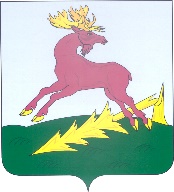 ТАТАРСТАН РЕСПУБЛИКАСЫАЛЕКСЕЕВСКМУНИЦИПАЛЬ РАЙОНЫНЫҢАЛЕКСЕЕВСКРАЙОН СОВЕТЫРЕШЕНИЕ11.12.2019п.г.т. АлексеевскоеКАРАР№ 282Код показателяНаименование показателяСумма01 00 00 00 00 0000 000Источники внутреннего финансирования дефицита бюджета0,001 05 00 00 00 0000 000Изменения остатков средств на счетах  по учету средств бюджета0,001 05 00 00 00 0000 510Увеличение остатков средств бюджетов- 738879,601 05 02 01 00 0000 510Увеличение прочих  остатков денежных средств бюджетов- 738879,601 05 02 01 05 0000 510Увеличение прочих  остатков денежных средств бюджета Алексеевского муниципального района- 738879,601 05 00 00 00 0000 610Уменьшение остатков средств бюджетов738879,601 05 02 01 00 0000 610Уменьшение прочих  остатков денежных средств бюджетов738879,601 05 02 01 05 0000 610Уменьшение прочих остатков денежных средств бюджета Алексеевского муниципального района738879,601 06 08 00 05 0000 640Возврат прочих бюджетных кредитов (ссуд), предоставленных бюджетами муниципальных районов внутри страны1200,001 06 04 00 05 0000 810Исполнение гарантий муниципальными образованиями-1200,0Код показателяНаименование показателяСуммаСуммаКод показателяНаименование показателя2021202201 00 00 00 00 0000 000Источники внутреннего финансирования дефицита бюджета0,00,001 05 00 00 00 0000 000Изменения остатков средств на счетах  по учету средств бюджета0,00,001 05 00 00 00 0000 510Увеличение остатков средств бюджетов-747434,62-755392,1901 05 02 01 00 0000 510Увеличение прочих  остатков денежных средств бюджетов-747434,62-755392,1901 05 02 01 05 0000 510Увеличение прочих  остатков денежных средств бюджета Алексеевского муниципального района-747434,62-755392,1901 05 00 00 00 0000 610Уменьшение остатков средств бюджетов747434,62755392,1901 05 02 01 00 0000 610Уменьшение прочих  остатков денежных средств бюджетов747434,62755392,1901 05 02 01 05 0000 610Уменьшение прочих остатков денежных средств бюджета Алексеевского муниципального района747434,62755392,1901 06 08 00 05 0000 640Возврат прочих бюджетных кредитов (ссуд), предоставленных бюджетами муниципальных районов внутри страны740,0280,001 06 04 00 05 0000 810Исполнение гарантий муниципальными образованиями-740,0-280,0Объемы прогнозируемых доходов бюджета Алексеевского муниципального района на 2020 годОбъемы прогнозируемых доходов бюджета Алексеевского муниципального района на 2020 годОбъемы прогнозируемых доходов бюджета Алексеевского муниципального района на 2020 годОбъемы прогнозируемых доходов бюджета Алексеевского муниципального района на 2020 годОбъемы прогнозируемых доходов бюджета Алексеевского муниципального района на 2020 годОбъемы прогнозируемых доходов бюджета Алексеевского муниципального района на 2020 год    тыс.рублейНаименование Код дохода2020 годНаименование Код дохода2020 годНАЛОГОВЫЕ И НЕНАЛОГОВЫЕ ДОХОДЫ1 00 00000 00 0000 000250 660,00НАЛОГИ НА ПРИБЫЛЬ, ДОХОДЫ1 01 00000 00 0000 000210 668,00Налог на доходы физических лиц1 01 02000 01 0000 110210 668,00АКЦИЗЫ ПО ПОДАКЦИЗНЫМ ТОВАРАМ (ПРОДУКЦИИ), ПРОИЗВОДИМЫМ НА ТЕРРИТОРИИ РФ1 03 00000 00 0000 00013 000,00Акцизы по подакцизным товарам (продукции), производимым на территории РФ1 03 02000 01 0000 11013 000,00НАЛОГИ НА СОВОКУПНЫЙ ДОХОД1 05 00000 00 0000 00017 721,00Налог, взимаемый в связи с применением упрощенной системы налогообложения1 05 01000 01 0000 1109 189,00Единый налог на вмененный доход для отдельных видов деятельности1 05 02000 02 0000 1107 400,00Единый сельскохозяйственный налог1 05 03000 01 0000 1101 000,00Налог, взимаемый по патентной системе налогообложения1 05 04000 02 0000 110132,00НАЛОГ НА ДОБЫЧУ ПОЛЕЗНЫХ ИСКОПАЕМЫХ1 07 01000 01 0000 110500,00Налог на добычу общераспространенных полезных ископаемых1 07 01020 01 0000 110500,00ГОСУДАРСТВЕННАЯ ПОШЛИНА1 08 00000 00 0000 0001 930,00Государственная пошлина по делам, рассматриваемым в судах общей юрисдикции, мировыми судьями1 08 03000 01 0000 1101 930,00ДОХОДЫ ОТ ИСПОЛЬЗОВАНИЯ ИМУЩЕСТВА, НАХОДЯЩЕГОСЯ В ГОСУДАРСТВЕННОЙ И МУНИЦИПАЛЬНОЙ СОБСТВЕННОСТИ1 11 00000 00 0000 0005 747,00Доходы, получаемые в виде арендной  либо иной платы за передачу в возмездное пользование государственного и муниципального имущества (за исключением имущества автономных учреждений, а также имущества государственных и муниципальных унитарных предприятий, в том числе казенных)1 11 05000 00 0000 1205 747,00ПЛАТЕЖИ ПРИ ПОЛЬЗОВАНИИ ПРИРОДНЫМИ РЕСУРСАМИ1 12 00000 00 0000 000335,00Плата за негативное воздействие на окружающую среду1 12 01000 01 0000 120335,00ДОХОДЫ ОТ ПРОДАЖИ МАТЕРИАЛЬНЫХ И НЕМАТЕРИАЛЬНЫХ АКТИВОВ1 14 00000 00 0000 000400,00Доходы от продажи земельных участков, находящихся в государственной и муниципальной собственности (за исключением земельных участков автономных учреждений)1 14 06000 00 0000 430400,00ШТРАФЫ, САНКЦИИ, ВОЗМЕЩЕНИЕ УЩЕРБА1 16 00000 00 0000 000359,00359,00БЕЗВОЗМЕЗДНЫЕ ПОСТУПЛЕНИЯ2 00 00000 00 0000 000489 419,60Безвозмездные поступления от других бюджетов бюджетной системы РФ2 02 00000 00 0000 000489 419,60Дотации бюджетам муниципальных образований2 02 10000 00 0000 1508 454,70Субсидии бюджетам муниципальных образований2 02 20000 00 0000 150241 421,60Субвенции бюджетам муниципальных образований2 02 30000 00 0000 150239 543,30ВСЕГО ДОХОДОВ740 079,60Председатель ФБПО.Н.Леденцов           Объемы прогнозируемых доходов бюджета Алексеевского муниципального района на 2021 -2022 год           Объемы прогнозируемых доходов бюджета Алексеевского муниципального района на 2021 -2022 год           Объемы прогнозируемых доходов бюджета Алексеевского муниципального района на 2021 -2022 год           Объемы прогнозируемых доходов бюджета Алексеевского муниципального района на 2021 -2022 годтыс.рублейНаименование Код доходаПлановый периодПлановый периодНаименование Код дохода2021 год2022 годНАЛОГОВЫЕ И НЕНАЛОГОВЫЕ ДОХОДЫ1 00 00000 00 0000 000243 438,00251 834,75НАЛОГИ НА ПРИБЫЛЬ, ДОХОДЫ1 01 00000 00 0000 000206 586,00213 640,25Налог на доходы физических лиц1 01 02000 01 0000 110206 586,00213 640,25АКЦИЗЫ ПО ПОДАКЦИЗНЫМ ТОВАРАМ (ПРОДУКЦИИ), ПРОИЗВОДИМЫМ НА ТЕРРИТОРИИ РФ1 03 00000 00 0000 00014 500,0015 200,00Акцизы по подакцизным товарам (продукции), производимым на территории РФ1 03 02000 01 0000 11014 500,0015 200,00НАЛОГИ НА СОВОКУПНЫЙ ДОХОД1 05 00000 00 0000 00012 949,0013 461,50Налог, взимаемый в связи с применением упрощенной системы налогообложения1 05 01000 01 0000 11011 777,0012 248,00Единый сельскохозяйственный налог1 05 03000 01 0000 1101 040,001 081,50Налог, взимаемый по патентной системе налогообложения1 05 04000 02 0000 110132,00132,00НАЛОГ НА ДОБЫЧУ ПОЛЕЗНЫХ ИСКОПАЕМЫХ1 07 01000 01 0000 110500,00500,00Налог на добычу общераспространенных полезных ископаемых1 07 01020 01 0000 110500,00500,00ГОСУДАРСТВЕННАЯ ПОШЛИНА1 08 00000 00 0000 0001 930,001 930,00Государственная пошлина по делам, рассматриваемым в судах общей юрисдикции, мировыми судьями1 08 03000 01 0000 1101 930,001 930,00ДОХОДЫ ОТ ИСПОЛЬЗОВАНИЯ ИМУЩЕСТВА, НАХОДЯЩЕГОСЯ В ГОСУДАРСТВЕННОЙ И МУНИЦИПАЛЬНОЙ СОБСТВЕННОСТИ1 11 00000 00 0000 0005 757,005 794,00Доходы, получаемые в виде арендной  либо иной платы за передачу в возмездное пользование государственного и муниципального имущества (за исключением имущества автономных учреждений, а также имущества государственных и муниципальных унитарных предприятий, в том числе казенных)1 11 05000 00 0000 1205 757,005 794,00ПЛАТЕЖИ ПРИ ПОЛЬЗОВАНИИ ПРИРОДНЫМИ РЕСУРСАМИ1 12 00000 00 0000 000335,00335,00Плата за негативное воздействие на окружающую среду1 12 01000 01 0000 120335,00335,00ДОХОДЫ ОТ ПРОДАЖИ МАТЕРИАЛЬНЫХ И НЕМАТЕРИАЛЬНЫХ АКТИВОВ1 14 00000 00 0000 000450,00500,00Доходы от продажи земельных участков, находящихся в государственной и муниципальной собственности (за исключением земельных участков автономных учреждений)1 14 06000 00 0000 430450,00500,00ШТРАФЫ, САНКЦИИ, ВОЗМЕЩЕНИЕ УЩЕРБА1 16 00000 00 0000 000431,00474,00БЕЗВОЗМЕЗДНЫЕ ПОСТУПЛЕНИЯ2 00 00000 00 0000 000504 736,62503 837,44Безвозмездные поступления от других бюджетов бюджетной системы РФ2 02 00000 00 0000 000504 736,62503 837,44Дотации бюджетам муниципальных образований2 02 10000 00 0000 15020 112,90Субсидии бюджетам муниципальных образований2 02 20000 00 0000 150243 767,80261 562,50Субвенции бюджетам муниципальных образований2 02 30000 00 0000 150240 855,92242 274,94ВСЕГО ДОХОДОВ748 174,62755 672,19Председатель ФБПО.Н.ЛеденцовНормативыНормативыНормативыНормативыНормативыраспределения доходов между бюджетами бюджетной системы  Алексеевского муниципального района на 2020 год и на плановый период 2021-2022 годов                                                                                    распределения доходов между бюджетами бюджетной системы  Алексеевского муниципального района на 2020 год и на плановый период 2021-2022 годов                                                                                    распределения доходов между бюджетами бюджетной системы  Алексеевского муниципального района на 2020 год и на плановый период 2021-2022 годов                                                                                    распределения доходов между бюджетами бюджетной системы  Алексеевского муниципального района на 2020 год и на плановый период 2021-2022 годов                                                                                    распределения доходов между бюджетами бюджетной системы  Алексеевского муниципального района на 2020 год и на плановый период 2021-2022 годов                                                                                    ( в процентах)КодНаименование групп, подгрупп, статей и подстатей доходовБюджет муниципаль-ного районаБюджеты сельских поселенийБюджеты городских поселенийКодНаименование групп, подгрупп, статей и подстатей доходовБюджет муниципаль-ного районаБюджеты сельских поселенийБюджеты городских поселений1 05 00000 00 0000 000Налоги на совокупный налог1 05 01012 01 0000 110Налог, взимаемый с налогоплательщиков, выбравших в качестве объекта налогообложения доходы ( за налоговые периоды, истекшие до 1  января 2011 года)271 05 01021 01 0000 110Налог, взимаемый с налогоплательщиков, выбравших в качестве объекта налогообложения доходы, уменьшенные на величину расходов ( в том числе минимальный налог, зачисляемый в бюджеты субъектов Российской Федерации)301 05 01022 01 0000 110Налог, взимаемый с налогоплательщиков, выбравших в качестве объекта налогообложения доходы, уменьшенные на велечину расходов ( за налоговые периоды, истекшие до 1  января 2011 года)27 1 05 03020 01 0000 110 Единый сельскохозяйственный налог ( за налоговые периоды, истекшие до 1 января 2011 года)6030301 09 00000 00 0000 000Задолженность и перерасчеты по отмененным налогам, сборам и иным обязательным платежам1 09 07013 05 0000 110Налог на рекламу, мобилизуемый на территории муниципальных районов1001 09 07033 05 0000 110Целевые сборы с граждан и предприятий, учреждений, организаций на содержание милиции, на благоустройство территории, на нужды образований и другие цели, мобилизуемые на территориях муниципальных районов1001 09 07053 05 0000 110Прочие местные налоги и сборы, мобилизуемые на территории муниципальных районов1001 09 11010 02 0000 110Налог, взимаемый в виде патента в связи с применением упрощенной системы налогообложения1001 09 11020 02 0000 110Налог, взимаемый в виде патента в связи с применением упрощенной системы налогообложения (за налоговые периоды, истекшие до 1 января 2011 года).90Доходы от использования имущества, находящегося 1 11 00000 00 0000 000в государственной и муниципальной собственности1 11 05026 10 0000 120Доходы, получаемые в виде арендной платы за земельные участки, которые расположены в границах сельских поселений, находятся в федеральной собственности и осуществление полномочий по управлению и распоряжению которыми передано органам государственной власти субъектов Российской Федерации, а также средства от продажи права на заключение договоров аренды указанных земельных участков501 11 05026 13 0000 120Доходы, получаемые в виде арендной платы за земельные участки, которые расположены в границах городских поселений, находятся в федеральной собственности и осуществление полномочий по управлению и распоряжению которыми передано органам государственной власти субъектов Российской Федерации, а также средства от продажи права на заключение договоров аренды указанных земельных участков501 11 05313 13 0000 120Плата по соглашениям об установлении сервитута, заключенным органами местного самоуправления муниципальных районов, государственными или муниципальными предприятиями либо государственными или муниципальными учреждениями в отношении земельных участков, государственная собственность на которые не разграничена и которые расположены в границах городских поселений50501 11 05314 13 0000 120Плата по соглашениям об установлении сервитута, заключенным органами местного самоуправления городских поселений, государственными или муниципальными предприятиями либо государственными или муниципальными учреждениями в отношении земельных участков, государственная собственность на которые не разграничена и которые расположены в границах городских поселений50501 11 05326 10 0000 120Плата по соглашениям об установлении сервитута, заключенным органами исполнительной власти субъектов Российской Федерации, государственными или муниципальными предприятиями либо государственными или муниципальными учреждениями в отношении земельных участков, которые расположены в границах сельских поселений, которые находятся в федеральной собственности и осуществление полномочий по управлению и распоряжению которыми передано органам государственной власти субъектов Российской Федерации501 11 05326 13 0000 120Плата по соглашениям об установлении сервитута, заключенным органами исполнительной власти субъектов Российской Федерации, государственными или муниципальными предприятиями либо государственными или муниципальными учреждениями в отношении земельных участков, которые расположены в границах городских поселений, которые находятся в федеральной собственности и осуществление полномочий по управлению и распоряжению которыми передано органам государственной власти субъектов Российской Федерации501 13 0000 00 0000 000Доходы от оказания платных услуг (работ) и компенсации затарт государства1 13 01540100000130Плата за оказание услуг по присоединению объектов дорожного сервиса к автомобилтным доргам общего пользования местного значения, зачисляемая в бюджеты сельских поселений1001 13 01540130000130Плата за оказание услуг по присоединению объектов дорожного сервиса к автомобильным дорогам общего пользования местного значения,  зачисляемая в бюджетыгородских поселений1001 13 01075050000130Доходы от оказания информационных услуг органими местного самоуправления муниципальных районов, казенными учреждениями муниципальных районов1001 13 01076100000130Доходы от оказания информационных услуг органими местного самоуправления сельских поселений, казенными учреждениями сельских поселений1001 13 01076130000130Доходы от оказания информационных услуг органими местного самоуправления городскеих поселений, казенными учреждениями городских поселений1001 13 01995 05 0000 130Прочие доходы от оказания платных услуг (работ) получателями средств бюджетов муниципальных районов1001 13 01995 10 0000 130Прочие доходы от оказания платных услуг (работ) получателями средств бюджетов сельских поселений1001 13 01995 13 0000 130Прочие доходы от оказания платных услуг (работ) получателями средств бюджетов городских поселений1001 13 02065 05 0000 130Доходы, поступающие в порядке возмещения расходов, понесенных в связи с эксплуатацией имущества муниципальных районов1001 13 02065 10 0000 130Доходы, поступающие в порядке возмещения расходов, понесенных в связи с эксплуатацией имущества  сельских поселений1001 13 02065 13 0000 130Доходы, поступающие в порядке возмещения расходов, понесенных в связи с эксплуатацией имущества  городских поселений1001 13 02995 05 0000 130Прочие доходы от компенсации затрат бюджетов муниципальных районов1001 13 02995 10 0000 130Прочие доходы от компенсации затрат сельских поселений1001 13 02995 13 0000 130Прочие доходы от компенсации затрат городских поселений1001 14 00000 00 0000 000Доходы от продажи материальных и нематериальных активов1 14 06033 10 0000 430Доходы от продажи земельных участков, которые расположены в границах сельских поселений, находятся в федеральной собственности и осуществление полномочий по управлению и распоряжению которыми передано органам государственной власти субъектов Российской Федерации501 14 06033 13 0000 430Доходы от продажи земельных участков, которые расположены в границах городских поселений, находятся в федеральной собственности и осуществление полномочий по управлению и распоряжению которыми передано органам государственной власти субъектов Российской Федерации501 14 06326 10 0000 430Плата за увеличение площади земельных участков, находящихся в частной собственности, в результате перераспределения таких земельных участков и земельных участков, которые расположены в границах сельских поселений, которые находятся в федеральной собственности и осуществление полномочий Российской Федерации по управлению и распоряжению которыми передано органам государственной власти субъектов Российской Федерации501 14 06326 13 0000 430Плата за увеличение площади земельных участков, находящихся в частной собственности, в результате перераспределения таких земельных участков и земельных участков, которые расположены в границах городских поселений, которые находятся в федеральной собственности и осуществление полномочий Российской Федерации по управлению и распоряжению которыми передано органам государственной власти субъектов Российской Федерации501 14 07030 10 0000 410Доходы от продажи недвижимого имущества одновременно с занятыми такими объектами недвижимого имущества земельными участками, которые расположены в границах сельских поселений, находятся в федеральной собственности и осуществление полномочий по управлению и распоряжению которыми передано органам государственной власти субъектов Российской Федерации501 14 07030 13 0000 410Доходы от продажи недвижимого имущества одновременно с занятыми такими объектами недвижимого имущества земельными участками, которые расположены в границах городских поселений, находятся в федеральной собственности и осуществление полномочий по управлению и распоряжению которыми передано органам государственной власти субъектов Российской Федерации501 15 00000 00 0000 000 Административные платежи и сборы1 15 02050 05 0000 140Платежи, взимаемые органами местного самоуправления (организациями) муниципальных районов за выполнение определенных функций1001 15 02050 10 0000 140Платежи, взимаемые органами местного самоуправления (организациями) сельских поселений за выполнение определенных функций1001 15 02050 13 0000 140Платежи, взимаемые органами местного самоуправления (организациями) городских поселений за выполнение определенных функций1001 16 00000 00 0000 000Штрафы, санкции, возмещение ущерба1 16 21050 05 0000 140Денежные взыскания (штрафы) и иные суммы, взыскиваемые с лиц, виновных в совершении преступлений, и в возмещение ущерба имуществу, зачисляемые в бюджеты муниципальных районов1001 16 21050 10 0000 140Денежные взыскания (штрафы) и иные суммы, взыскиваемые с лиц, виновных в совершении преступлений, и в возмещение ущерба имуществу, зачисляемые в сельских поселений1001 16 21050 13 0000 140Денежные взыскания (штрафы) и иные суммы, взыскиваемые с лиц, виновных в совершении преступлений, и в возмещение ущерба имуществу, зачисляемые в городских поселений1001 16 23051 05 0000 140Доходы от возмещения ущерба при возникновении страховых случаев по обязательному страхованию гражданской ответственности, когда выгодоприобретателями выступают получатели средств бюджетов муниципальных районов1001 16 23052 05 0000 140Доходы от возмещения ущерба при возникновении страховых случаев,  когда выгодоприобретателями выступают получатели средств бюджетов муниципальных районов1001 16 23051 10 0000 140Доходы от возмещения ущерба при возникновении страховых случаев по обязательному страхованию гражданской ответственности, когда выгодоприобретателями выступают получатели средств бюджетов сельских поселений1001 16 23052 10 0000 140Доходы от возмещения ущерба при возникновении страховых случаев,  когда выгодоприобретателями выступают получатели средств бюджетов сельских поселений1001 16 23051 13 0000 140Доходы от возмещения ущерба при возникновении страховых случаев по обязательному страхованию гражданской ответственности, когда выгодоприобретателями выступают получатели средств бюджетов городских поселений1001 16 23052 13 0000 140Доходы от возмещения ущерба при возникновении страховых случаев,  когда выгодоприобретателями выступают получатели средств бюджетов городских поселений1001 16 32000 05 0000 140Денежные взыскания, налагаемые в возмещение ущерба, причиненного в результате незаконного или нецелевого использования бюджтных средств (в части бюджетов муниципальных районов)1001 16 32000 10 0000 140Денежные взыскания, налагаемые в возмещение ущерба, причиненного в результате незаконного или нецелевого использования бюджтных средств (в части бюджетов сельских поселений)1001 16 32000 13 0000 140Денежные взыскания, налагаемые в возмещение ущерба, причиненного в результате незаконного или нецелевого использования бюджтных средств (в части бюджетов городских поселений)1001 16 37040 05 0000 140Поступления сумм в возмещение вреда, причиняемого автомобильным дорогам местного значения транспортными средствами, осуществляющими перевозки тяжеловесных и (или) крупногабаритных грузов, зачисляемые в бюджеты муниципальных районов1001 16 37040 10 0000 140Поступления сумм в возмещение вреда, причиняемого автомобильным дорогам местного значения транспортными средствами, осуществляющими перевозки тяжеловесных и (или) крупногабаритных грузов, зачисляемые в бюджеты сельских поселений1001 16 37040 13 0000 140Поступления сумм в возмещение вреда, причиняемого автомобильным дорогам местного значения транспортными средствами, осуществляющими перевозки тяжеловесных и (или) крупногабаритных грузов, зачисляемые в бюджеты городских поселений1001 16 90050 05 0000 140Прочие поступления от денежных взысканий (штрафов) и иных сумм в возмещение ущерба, зачисляемые в бюджеты муниципальных районов1001 16 90050 10 0000 140Прочие поступления от денежных взысканий (штрафов) и иных сумм в возмещение ущерба, зачисляемые в бюджеты сельских поселений1001 16 90050 13 0000 140Прочие поступления от денежных взысканий (штрафов) и иных сумм в возмещение ущерба, зачисляемые в бюджеты городских поселений1001 17 00000 00 0000 000Прочие неналоговые доходы1 17 01050 05 0000 180Невыясненные поступления, зачисляемые в  бюджеты муниципальных районов1001 17 01050 10 0000 180Невыясненные поступления, зачисляемые в  бюджеты  сельских поселений1001 17 01050 13 0000 180Невыясненные поступления, зачисляемые в  бюджеты  городских поселений1001 17 02020 10 0000 180 Возмещение потерь сельскохозяйственного производства, связанных с изъятием сельскохозяйственных угодий, расположенных на территориях сельских поселений (по обязательствам, возникшим до 1 января 2008 года) 1001 17 02020 13 0000 180 Возмещение потерь сельскохозяйственного производства, связанных с изъятием сельскохозяйственных угодий, расположенных на территориях городских поселений (по обязательствам, возникшим до 1 января 2008 года) 1001 17 05050 05 0000 180Прочие неналоговые доходы бюджетов муниципальных районов1001 17 05050 10 0000 180Прочие неналоговые доходы бюджетов сельских поселений1001 17 05050 13 0000 180Прочие неналоговые доходы бюджетов городских поселений1001 17 14030 05 0000 180Средства самообложения граждан, зачисляемые в бюджеты муниципальных районов1001 17 14030 10 0000 180Средства самообложения граждан, зачисляемые в бюджеты сельских поселений1001 17 14030 13 0000 180Средства самообложения граждан, зачисляемые в бюджеты городских поселений100Председатель ФБП                                 Леденцов О.Н.Перечень главных администраторов доходов местного бюджета Алексеевского муниципального района Перечень главных администраторов доходов местного бюджета Алексеевского муниципального района Перечень главных администраторов доходов местного бюджета Алексеевского муниципального района      Таблица 1     Таблица 1Перечень главных администраторов доходов бюджета Алексеевского муниципального района - органов местного самоуправления Алексеевского муниципального района и (или) находящихся в их ведении бюджетных учреждений Перечень главных администраторов доходов бюджета Алексеевского муниципального района - органов местного самоуправления Алексеевского муниципального района и (или) находящихся в их ведении бюджетных учреждений Перечень главных администраторов доходов бюджета Алексеевского муниципального района - органов местного самоуправления Алексеевского муниципального района и (или) находящихся в их ведении бюджетных учреждений КодКод бюджетной классификацииНаименование групп, подгрупп, статей и подстатей доходовФинансово-бюджетная палата Алексеевского муниципального районаФинансово-бюджетная палата Алексеевского муниципального районаФинансово-бюджетная палата Алексеевского муниципального района501 108 07150 01 1000 110Государственная пошлина за выдачу разрешения на установку рекламной конструкции501 108 07150 01 4000 110Государственная  пошлина  за  выдачу  разрешения   на   установку рекламной конструкции501 108 07174 01 1000 110Государственная пошлина за выдачу органом местного самоуправления муниципального района специального разрешения на движение по автомобильным дорогам транспортных средств, осуществляющих перевозки опасных, тяжеловесных и (или) крупногабаритных грузов, зачисляемая в бюджеты муниципальных районов501108 07174 01 4000 110Государственная пошлина за выдачу органом местного самоуправления муниципального района специального разрешения на движение по автомобильным дорогам транспортных средств, осуществляющих перевозки опасных, тяжеловестных и (или) крупногабаритных грузов, зачисляемая в бюджеты муниципальных районов501 113 01995 05 0000 130Прочие доходы от оказания платных услуг (работ) получателями средств бюджетов муниципальных районов501 113 02065 05 0000 130Доходы, поступающие в порядке возмещения расходов, понесенных в связи с эксплуатацией имущества муниципальных районов501 113 02995 05 0000 130Прочие доходы от компенсации затрат  бюджетов муниципальных районов501 116 18050 05 0000 140Денежные взыскания (штрафы) за нарушение бюджетного  законодательства  (в   части    бюджетов    муниципальных   районов)501 116 32000 05 0000 140Денежные взыскания, налагаемые в возмещение ущерба, причиненного в результате незаконного или нецелевого использования бюджетных средств (в части бюджетов муниципальных районов)501116 51030 02 0000 140 Денежные взыскания (штрафы), установленные законами субъектов Российской Федерации  за несоблюдение муниципальных правовых актов, зачисляемые в бюджеты муниципальных районов5011 16 07010 05 0000 140Штрафы, неустойки, пени, уплаченные в случае просрочки исполнения поставщиком (подрядчиком, исполнителем) обязательств, предусмотренных муниципальным контрактом, заключенным муниципальным органом, казенным учреждением муниципального района5011 16 10081 05 0000 140Платежи в целях возмещения ущерба при расторжении муниципального контракта, заключенного с муниципальным органом муниципального района (муниципальным казенным учреждением), в связи с односторонним отказом исполнителя (подрядчика) от его исполнения (за исключением муниципального контракта, финансируемого за счет средств муниципального дорожного фонда)5011 16 07090 05 0000 140Иные штрафы, неустойки, пени, уплаченные в соответствии с законом или договором в случае неисполнения или ненадлежащего исполнения обязательств перед муниципальным органом, (муниципальным казенным учреждением) муниципального района5011 16 10082 05 0000 140Штрафы, неустойки, пени, уплаченные в случае просрочки исполнения поставщиком (подрядчиком, исполнителем) обязательств, предусмотренных муниципальным контрактом, заключенным муниципальным органом, казенным учреждением сельского поселения501 117 01050 05 0000 180Невыясненные поступления, зачисляемые в  бюджеты муниципальных районов501 117 05050 05 0000 180Прочие неналоговые доходы бюджетов муниципальных районов501 202 15001 05 0000 150Дотации бюджетам муниципальных районов на выравнивание бюджетной обеспеченности501202 15002 05 0000 150Дотации бюджетам муниципальных районов на поддержку мер по обеспечению сбалансированности бюджетов501 202 19999 05 0000 150Прочие дотации бюджетам муниципальных районов501 202  25064 05 0000 150Субсидии    бюджетам    муниципальных  районов на государственную  поддержку    малого    и     среднего предпринимательства,  включая  крестьянские  (фермерские) хозяйства501 202  20041 05 0000 150Субсидии    бюджетам    муниципальных  районов    на     строительство     и модернизацию   автомобильных    дорог общего  пользования,  в   том   числе дорог в  поселениях  (за  исключением автомобильных   дорог    федерального значения)501 202  20051 05 0000 150Субсидии    бюджетам    муниципальных районов  на  реализацию   федеральных целевых программ501 202  20077 05 0000 150Субсидии    бюджетам    муниципальных районов на софинансирование капитальных вложений в объекты муниципальной собственности501 202  20079 05 0000 150Субсидии    бюджетам    муниципальных районов  на  переселение  граждан  из жилищного     фонда, признанного непригодным для проживания,  и  (или) жилищного  фонда  с  высоким  уровнем износа (более 70 процентов)501 202 20087 05 0000 150Субсидии бюджетам муниципальных районов из бюджетов поселений на решение вопросов местного значения межмуниципального характера501 202 20298 05 0000 150Субсидии бюджетам муниципальных районов на обеспечение мероприятий по капитальному ремонту многоквартирных домов за счет средств, поступивших от государственной корпорации - Фонда содействия реформированию жилищно-коммунального хозяйства501 202 20299 05 0000 150Субсидии бюджетам муниципальных районов на обеспечение мероприятий по переселению граждан из аварийного жилищного фонда за счет средств, поступивших от государственной корпорации - Фонда содействия реформированию жилищно-коммунального хозяйства501 202 20301 05 0001 150Субсидии бюджетам муниципальных районов на обеспечение мероприятий по капитальному ремонту многоквартирных домов за счет средств бюджетов501 202 20302 05 0002 150Субсидии бюджетам муниципальных районов на обеспечение мероприятий по переселению граждан из аварийного жилищного фонда за счет средств бюджетов 501202 25519 05 0000 150Субсидия бюджетам муниципальных районов на поддержку отрасли культуры501202 25567 05 0000 150Субсидии бюджетам муниципальных районов на реализацию мероприятий по устойчивому развитию сельских территорий501202 29999 05 0000 150Прочие субсидии бюджетам муниципальных районов501 202  35250 05 0000 150Субвенции бюджетам муниципальных районов на оплату жилищно-коммунальных услуг отдельным категориям граждан501 202 35930 05 0000 150Субвенции бюджетам муниципальных районов на государственную регистрацию актов гражданского состояния501 202  35220 05 0000 150Субвенции   бюджетам    муниципальных районов на осуществление переданного полномочия Российской Федерации по осуществлению ежегодной денежной выплаты лицам, награжденным нагрудным знаком "Почетный донор России"501 202 35120 05 0000 150Субвенции бюджетам муниципальных районов на осуществление полномочий по составлению (изменению) списка канддатов в присяжные заседатели федеральных судов общей юрисдикции в Российской Федерации501202 35118 05 0000 150Субвенции бюджетам муниципальных районов на осуществление первичного воинского учета на территориях, где отсутствуют военные комиссариаты501 202  35129 05 0000 150Субвенции бюджетам муниципальных районов на осуществление отдельных полномочий в области лесных отношений501 202  35128 05 0000 150Субвенции бюджетам муниципальных районов на осуществление отдельных полномочий в области водных отношений501 202 30024 05 0000 150Субвенции   бюджетам    муниципальных  районов  на  выполнение передаваемых полномочий субъектов Российской Федерации501 202 35290 05 0000 150Субвенции бюджетам муниципальных районов на реализацию полномочий Российской Федерации по осуществлению социальных выплат безработным гражданам  501 202  30027 05 0000 150Субвенции   бюджетам    муниципальных районов  на  содержание   ребенка   в семье опекуна  и  приемной  семье,  а  также  на  оплату   труда   приемному родителю501 202  30029 05 0000 150Субвенции   бюджетам    муниципальных  районов    на    компенсацию    части платы, взимаемой с родителей (законных представителей) за присмотр и уход за детьми, посещающими образовательные организации, реализующие образовательные программы дошкольного образования501 202  35134 05 0000 150Субвенции   бюджетам    муниципальных районов  на осуществление полномочий по обеспечение жильем отдельных категорий граждан, установленных Федеральным законом от 12 января 1995 года №5-ФЗ "О ветеранах", в соответствии с Указом Президента Российской Федерации от 7 мая 2008 года № 714 "Об обеспечении жильем ветеранов Великой Отечественной войны 1941-1945 годов"501 202  35135 05 0000 150Субвенции   бюджетам    муниципальных районов  на  осуществление полномочий по обеспечению жильем отдельных категорий граждан, установленных Федеральными законами от 12 января 1995 года №5-ФЗ "О ветеранах" и от 24 ноября 1995 года №181-ФЗ "О социальной защите инвалидов в Российской Федерации"501 202 39999 05 0000 150Прочие субвенции бюджетам муниципальных районов501 202 45160 05 0000 150Межбюджетные трансферты, передаваемые бюджетам муниципальных районов для компенсации дополнительных расходов, возникших в результате решений, принятых органами власти другого уровня501202 40014 05 0000 150Межбюджетные трансферты, передаваемые бюджетам муниципальных районов из бюджетов поселений на осуществление части полномочий по решению вопросов местного значения в соответствии с заключенными соглашениями501202 45144 05 0000 150Межбюджетные трансферты, передаваемые бюджетам муниципальных районов на комплектование книжных фондов библиотек муниципальных образований501202 45147 05 0000 150Межбюджетные трансферты, передаваемые бюджетам муниципальных районов на государственную поддержку муниципальных учреждений культуры, находящихся на территориях сельских поселений501202 45148 05 0000 150Межбюджетные трансферты, передаваемые бюджетам муниципальных районов на государственную поддержку лучших работников муниципальных учреждений культуры, находящихся на территориях сельских поселений501 202 49999 05 0000 150Прочие межбюджетные трансферты, передаваемые бюджетам муниципальных районов501 202 90014 05 0000 150Прочие безвозмездные поступления в бюджеты муниципальных районов от федерального бюджета501 202 90024 05 0000 150Прочие безвозмездные поступления в бюджеты муниципальных районов от бюджетов субъектов Российской Федерации501202 90065 05 0000 150Прочие безвозмездные поступления в бюджеты муниципальных районов от бюджетов сельских поселений501204 05020 05 0000 150Поступления от денежных пожертвований, предоставляемых негосударственными организациями получателям средств бюджетов муниципальных районов501207 05020 05 0000 150Поступления от денежных пожертвований, предоставляемых физическими лицами получателям средств бюджетов муниципальных районов501208 05000 05 0000 150Перечисления из бюджетов муниципальных районов (в бюджеты муниципальных районов) для осуществления возврата (зачета) излишне уплаченных или излишне взысканных сумм налогов, сборов и иных платежей, а также сумм процентов за несвоевременное осуществление такого возврата и процентов, начисленных на излишне взысканные суммы501218 60010 05 0000 150Доходы бюджетов муниципальных районов от  возврата прочих остатков субсидий, субвенций и иных межбюджетных трансфертов, имеющих целевое назначение, прошлых лет из бюджетов поселений501218 60020 05 0000 150Доходы бюджетов муниципальных районов от  возврата остатков субсидий, субвенций и иных межбюджетных трансфертов, имеющих целевое назначение, прошлых лет из бюджетов государственных внебюджетных фондов501218 05010 05 0000 150Доходы бюджетов муниципальных районов от возврата бюджетными учреждениями остатков субсидий прошлых лет 501218  05020 05 0000 150Доходы бюджетов муниципальных районов от возврата автономными учреждениями остатков субсидий прошлых лет501218  05030 05 0000 150Доходы бюджетов муниципальных районов от возврата иными организациями остатков субсидий прошлых лет501219  60010 05 0000 150Возврат прочих остатков субсидий,  субвенций  и  иных межбюджетных  трансфертов,  имеющих целевое  назначение,  прошлых   лет   из  бюджетов муниципальных районовПалата  имущественных и земельных  отношений Алексеевского муниципального районаПалата  имущественных и земельных  отношений Алексеевского муниципального районаПалата  имущественных и земельных  отношений Алексеевского муниципального района502111 01050 05 0000 120Доходы в виде прибыли, приходящейся на доли в уставных (складочных) капиталах хозяйственных товариществ и обществ, или дивидендов по акциям, принадлежащим муниципальным районам502111 02085 05 0000 120Доходы от размещения сумм, аккумулируемых в ходе проведения аукционов по продаже акций, находящихся  в собственности муниципальных районов502111 05013 05 0000 120Доходы, получаемые в виде арендной платы за земельные участки, государственная собственность на которые не разграничена и которые расположены в границах сельских поселений и межселенных территорий муниципальных районов, а также средства от продажи права на заключение договоров аренды указанных земельных участков502111 05013 13 0000 120Доходы, получаемые в виде арендной платы за земельные участки, государственная собственность на которые не разграничена и которые расположены в границах городских поселений, а также средства от продажи права на заключение договоров аренды указанных земельных участков502111 05025 05 0000 120Доходы, получаемые в виде арендной платы, а также средства от продажи права на заключение договоров аренды за земли, находящиеся в собственности муниципальных районов (за исключением земельных участков муниципальных бюджетных и автономных учреждений) 502111 05035 05 0000 120 Доходы от сдачи в аренду имущества, находящего в оперативном управлении органов управления муниципальных районов и созданных ими учреждений (за исключением имущества муниципальных бюджетных и автономных учреждений)502111 05075 05 0000 120 Доходы от сдачи в аренду имущества, составляющего казну  муниципальных районов (за исключением земельных участков)502111 07015 05 0000 120Доходы от перечисления части прибыли, остающейся после уплаты налогов и иных обязательных платежей муниципальных унитарных предприятий, созданных муниципальными районами502111 08050 05 0000 120Средства, получаемые от передачи имущества, находящегося в собственности муниципальных районов (за исключением имущества муниципальных бюджетных и автономных учреждений, а также имущества муниципальных унитарных предприятий, в том числе казенных), в залог, в доверительное управление502111 09045 05 0000 120Прочие поступления от использования имущества, находящегося в собственности муниципальных районов (за исключением имущества муниципальных бюджетных и автономных учреждений, а также имущества муниципальных унитарных предприятий, в том числе казенных)502114 01050 05 0000 410Доходы от продажи квартир, находящихся в собственности муниципальных районов502114 02052 05 0000 410Доходы от реализации имущества, находящегося в оперативном управлении учреждений, находящихся в ведении органов управления муниципальных районов (за исключением имущества муниципальных бюджетных и автономных учреждений), в части реализации основных средств по указанному имуществу502114 02052 05 0000 440Доходы от реализации имущества, находящегося в оперативном управлении учреждений, находящихся в ведении органов управления муниципальных районов (за исключением имущества муниципальных бюджетных и автономных учреждений), в части реализации материальных запасов по указанному имуществу502114 02053 05 0000 410Доходы от реализации иного имущества, находящегося в собственности муниципальных районов (за исключением имущества муниципальных бюджетных и автономных учреждений, а также имущества муниципальных унитарных предприятий, в том числе казенных), в части реализации основных средств по указанному имуществу502114 02053 05 0000 440Доходы от реализации иного имущества, находящегося в собственности муниципальных районов (за исключением имущества муниципальных бюджетных и автономных учреждений, а также имущества муниципальных унитарных предприятий, в том числе казенных), в части реализации материальных запасов по указанному имуществу502114 04050 05 0000 420Доходы от продажи нематериальных активов, находящихся в собственности муниципальных районов502114 06013 05 0000 430Доходы от продажи земельных участков, государственная собственность на которые не разграничена и которые расположены в границах сельских поселений и межселенных территорий муниципальных районов502114 06013 13 0000 430Доходы от продажи земельных участков, государственная собственность на которые не разграничена и которые расположены в границах городских поселений502114 06025 05 0000 430Доходы от продажи земельных участков, находящихся в собственности муниципальных районов (за исключением имущества муниципальных бюджетных и автономных учреждений)Председатель ФБП                                                                                                     О.Н.ЛеденцовПредседатель ФБП                                                                                                     О.Н.ЛеденцовПредседатель ФБП                                                                                                     О.Н.ЛеденцовПредседатель ФБП                                                                                                     О.Н.ЛеденцовПредседатель ФБП                                                                                                     О.Н.ЛеденцовПредседатель ФБП                                                                                                     О.Н.Леденцов                                                                                   Таблица 2Перечень главных администраторов доходов бюджета Алексеевского муниципального района - органов государственной власти Российской Федерации и Республики ТатарстанПеречень главных администраторов доходов бюджета Алексеевского муниципального района - органов государственной власти Российской Федерации и Республики ТатарстанКодКод бюджетной классификацииНаименование групп, подгрупп, статей и подстатей доходовУправление по технологическому  и экологическому надзору Федеральной службы по   экологическому, технологическому и атомному надзору по Республике Татарстан (Татарстан)Управление по технологическому  и экологическому надзору Федеральной службы по   экологическому, технологическому и атомному надзору по Республике Татарстан (Татарстан)Управление по технологическому  и экологическому надзору Федеральной службы по   экологическому, технологическому и атомному надзору по Республике Татарстан (Татарстан)048.116 25050 01 6000 140Денежные взыскания (штрафы) за нарушение законодательства в области охраны окружающей среды.  081.Федеральная служба по ветеринарному и фитосанитарному надзоруФедеральная служба по ветеринарному и фитосанитарному надзоруФедеральное казначействоФедеральное казначействоФедеральное казначейство100103 02230 01 000 110Доходы от уплаты акцизов на дизельное топливо, подлежащие распределению между бюджетами субъектов РФ и местными бюджетами с учетом установленных дифференцированных нормативов отчислений в местные бюджеты100103 02240 01 000 110Доходы от уплаты акцизов на маторные масла для дизельных и (или) карбюраторных (инжекторных) двигателей, подлежащие распределению между бюджетами субъектов РФ и местными бюджетами с учетом установленных дифференцированных нормативов отчислений в местные бюджеты100103 02250 01 000 110Доходы от уплаты акцизов на автомобильный бензин, подлежащие распределению между бюджетами субъектов РФ и местными бюджетами с учетом установленных дифференцированных нормативов отчислений в местные бюджеты100103 02260 01 000 110Доходы от уплаты акцизов на прямогонный бензин, подлежащие распределению между бюджетами субъектов РФ и местными бюджетами с учетом установленных дифференцированных нормативов отчислений в местные бюджетыУправление Федеральной службы по надзору в сфере защиты прав потребителей и благополучия человека по Республике Татарстан (Татарстан)Управление Федеральной службы по надзору в сфере защиты прав потребителей и благополучия человека по Республике Татарстан (Татарстан)Управление Федеральной службы по надзору в сфере защиты прав потребителей и благополучия человека по Республике Татарстан (Татарстан)141.116 28000 01 6000 140Денежные взыскания (штрафы) за нарушение законодательства в области обеспечения санитарно-эпидемиологического благополучия человека и законодательства в сфере защиты прав потребителейУправление федеральной антимонопольной службы по Республике ТатарстанУправление федеральной антимонопольной службы по Республике ТатарстанУправление федеральной антимонопольной службы по Республике Татарстан161116 33050 05 6000 140 Денежные взыскания (штрафы) за нарушение законодательства РФ о размещении заказов на поставки товаров, выполнение работ, оказание услуг для нужд муниципальных районов161116 41000 01 6000 140 Денежные взыскания (штрафы) за нарушение законодательства РФ о размещении заказов на поставки товаров, выполнение работ, оказание услуг для нужд муниципальных районов177Управление Министерства Российской Федерации по делам гражданской обороны и чрезвычайным ситуациям Республики Татарстан по Алексеевскому районуУправление Министерства Российской Федерации по делам гражданской обороны и чрезвычайным ситуациям Республики Татарстан по Алексеевскому районуУправление федеральной налоговой службы по Республике ТатарстанУправление федеральной налоговой службы по Республике ТатарстанУправление федеральной налоговой службы по Республике Татарстан182.105 01011 01 0000 110Налог, взимаемый с налогоплательщиков, выбравших в качестве объекта налогообложения доходы182.105 01012 01 0000 110Налог, взимаемый с налогоплательщиков, выбравших в качестве объекта налогообложения доходы (за налоговые периоды, истекшие до 1 января 2011 года)182.105 01021 01 0000 110Налог, взимаемый с налогоплательщиков, выбравших в качестве объекта налогообложения доходы, уменьшенные на величину расходов182.105 01022 01 0000 110Налог, взимаемый с налогоплательщиков, выбравших в качестве объекта налогообложения доходы, уменьшенные на величину расходов (за налоговые периоды, истекшие до 1 января 2011 года) 182.105 01041 02 0000 110Налог, взимаемый в виде стоимости патента в связи с применением упрощенной системы налогообложения182.105 01042 02 0000 110Налог, взимаемый в виде стоимости патента в связи с применением упрощенной системы налогообложения (за налоговые периоды, истекшие до 1 января 2011 года) 182.105 02010 02 0000 110Единый налог на вмененный доход для отдельных видов деятельности182.105 02020 02 0000 110Единый налог на вмененный доход для отдельных видов деятельности (за налоговые периоды, истекшие до 1 января 2011 года) 182.105 03010 01 0000 110Единый сельскохозяйственный налог 182.105 03020 01 0000 110Единый сельскохозяйственный налог (за налоговые периоды, истекшие до 1 января 2011 года) 182.108 03010 01 0000 110Государственная пошлина  по делам, рассматриваемых в судах общей юрисдикции, мировыми судьями (за исключением Верховного Суда РФ)182.109 07013 05 0000 110Налог  на  рекламу,  мобилизуемый  на территориях муниципальных районов        182.109 07033 05 0000 110Целевые сборы  с граждан    и предприятий,  учреждений, организаций  на  содержание  милиции,  на  благоустройство  территорий,   на нужды  образования  и  другие   цели, мобилизуемые на  территориях муниципальных районов                    182.109 07053 05 0000 110Прочие  местные   налоги   и   сборы,  мобилизуемые  на территориях муниципальных районов                    182.1 16 01151 01 0000 140Денежные взыскания (штрафы) за административные правонарушения в области налогов и сборов, предусмотренные Кодексом РФ  об административных правонарушениях 182.1 16 05160 01 0000 140Штрафы за налоговые правонарушения, установленные Главой 16 налогового кодекса Российской ФедерацииМинистерство внутренних дел по Республики ТатарстанМинистерство внутренних дел по Республики ТатарстанМинистерство внутренних дел по Республики Татарстан188.1 16 10032 05 0000 140Прочее возмещение ущерба, причиненного муниципальному имуществу муниципального района (за исключением имущества, закрепленного за муниципальными бюджетными (автономными) учреждениями, унитарными предприятиями)192.Федеральная миграционная службаФедеральная миграционная службаУправление Федерального агентства кадастра объектов недвижимости по РТ Управление Федерального агентства кадастра объектов недвижимости по РТ Управление Федерального агентства кадастра объектов недвижимости по РТ 321.116 25060 01 0000 140Денежные взыскания (штрафы) за нарушение земельного законодательства.  415.Генеральная прокуратура Российской ФедерацииГенеральная прокуратура Российской Федерации701.Министерство экологии и природных ресурсов Республики ТатарстанМинистерство экологии и природных ресурсов Республики Татарстан714.Государственная жилищная инспекция Республики ТатарстанГосударственная жилищная инспекция Республики ТатарстанГосударственная инспекция Республики Татарстан по обеспечению государственного контроля за производством, оборотом и качеством этилового спирта, алкогольной продукции и защите прав потребителейГосударственная инспекция Республики Татарстан по обеспечению государственного контроля за производством, оборотом и качеством этилового спирта, алкогольной продукции и защите прав потребителейГосударственная инспекция Республики Татарстан по обеспечению государственного контроля за производством, оборотом и качеством этилового спирта, алкогольной продукции и защите прав потребителей7501 16 01131 01 0000 140Административные штрафы, установленные Главой 13 Кодекса Российской Федерации об административных правонарушениях, за административные правонарушения в области связи и информации, налагаемые судьями федеральных судов, должностными лицами федеральных государственных органов, учреждений, Центрального банка Российской Федерации750.1 16 01131 01 9000 140Административные штрафы, установленные Главой 13 Кодекса Российской Федерации об административных правонарушениях, за административные правонарушения в области связи и информации, налагаемые судьями федеральных судов, должностными лицами федеральных государственных органов, учреждений, Центрального банка Российской Федерации (иные штрафы781Управление по надзору за техническим состоянием самоходных машин и других видов техники Республики ТатарстанУправление по надзору за техническим состоянием самоходных машин и других видов техники Республики Татарстан785Управление по охране и использованию объектов животного мира Республики ТатарстанУправление по охране и использованию объектов животного мира Республики Татарстан788Инспекция государственного строительного надзора Республики ТатарстанИнспекция государственного строительного надзора Республики ТатарстанДоходы, закрепляемые за всеми администраторамиДоходы, закрепляемые за всеми администраторамиДоходы, закрепляемые за всеми администраторами000.1 16 07010 05 0000 140Штрафы, неустойки, пени, уплаченные в случае просрочки исполнения поставщиком (подрядчиком, исполнителем) обязательств, предусмотренных муниципальным контрактом, заключенным муниципальным органом, казенным учреждением муниципального района000.1 16 07090 05 0000 140Иные штрафы, неустойки, пени, уплаченные в соответствии с законом или договором в случае неисполнения или ненадлежащего исполнения обязательств перед муниципальным органом, (муниципальным казенным учреждением) муниципального района000.1 16 10081 05 0000 140Платежи в целях возмещения ущерба при расторжении муниципального контракта, заключенного с муниципальным органом муниципального района (муниципальным казенным учреждением), в связи с односторонним отказом исполнителя (подрядчика) от его исполнения (за исключением муниципального контракта, финансируемого за счет средств муниципального дорожного фонда)000.1 16 10082 05 0000 140Платежи в целях возмещения ущерба при расторжении муниципального контракта, финансируемого за счет средств муниципального дорожного фонда муниципального района, в связи с односторонним отказом исполнителя (подрядчика) от его исполненияПредседатель ФБП                                                                                                    О.Н.ЛеденцовПредседатель ФБП                                                                                                    О.Н.ЛеденцовПредседатель ФБП                                                                                                    О.Н.ЛеденцовПеречень главных администраторов источников финансирования дефицита  бюджета Алексеевского муниципального района Перечень главных администраторов источников финансирования дефицита  бюджета Алексеевского муниципального района Перечень главных администраторов источников финансирования дефицита  бюджета Алексеевского муниципального района Перечень главных администраторов источников финансирования дефицита  бюджета Алексеевского муниципального района Перечень главных администраторов источников финансирования дефицита  бюджета Алексеевского муниципального района Перечень главных администраторов источников финансирования дефицита  бюджета Алексеевского муниципального района КодКод бюджетной классификацииНаименование групп, подгрупп, статей и подстатей доходовФинансово-бюджетная палата Алексеевского муниципального районаФинансово-бюджетная палата Алексеевского муниципального районаФинансово-бюджетная палата Алексеевского муниципального района50101 05 02 01 05 0000 510Увеличение прочих остатков денежных средств бюджетов муниципальных районов50101 05 02 01 05 0000 610Уменьшение прочих остатков денежных средств бюджетов муниципальных районов50101 06 08 00 05 0000 640Возврат прочих бюджетных кредитов (ссуд), предоставленных бюджетами муниципальных районов внутри страны50101 06 04 00 05 0000 810Исполнение гарантий муниципальными образованиямиПалата земельных и имущественных отношенийПалата земельных и имущественных отношенийПалата земельных и имущественных отношений50201 06 01 00 05 0000 630Средства от продажи акций и иных форм участия в капитале, находящихся в собственности муниципального районаПредседатель ФБП                                                    О.Н.ЛеденцовПредседатель ФБП                                                    О.Н.ЛеденцовПредседатель ФБП                                                    О.Н.Леденцов Таблица 1Распределение бюджетных ассигнований по разделам и подразделам,                                                                                                                                      целевым статьям, группам видов расходов классификации расходов  бюджета                                                                                                   Алексеевского муниципального района на 2020 годРаспределение бюджетных ассигнований по разделам и подразделам,                                                                                                                                      целевым статьям, группам видов расходов классификации расходов  бюджета                                                                                                   Алексеевского муниципального района на 2020 годРаспределение бюджетных ассигнований по разделам и подразделам,                                                                                                                                      целевым статьям, группам видов расходов классификации расходов  бюджета                                                                                                   Алексеевского муниципального района на 2020 годРаспределение бюджетных ассигнований по разделам и подразделам,                                                                                                                                      целевым статьям, группам видов расходов классификации расходов  бюджета                                                                                                   Алексеевского муниципального района на 2020 годРаспределение бюджетных ассигнований по разделам и подразделам,                                                                                                                                      целевым статьям, группам видов расходов классификации расходов  бюджета                                                                                                   Алексеевского муниципального района на 2020 годРаспределение бюджетных ассигнований по разделам и подразделам,                                                                                                                                      целевым статьям, группам видов расходов классификации расходов  бюджета                                                                                                   Алексеевского муниципального района на 2020 годРаспределение бюджетных ассигнований по разделам и подразделам,                                                                                                                                      целевым статьям, группам видов расходов классификации расходов  бюджета                                                                                                   Алексеевского муниципального района на 2020 годРаспределение бюджетных ассигнований по разделам и подразделам,                                                                                                                                      целевым статьям, группам видов расходов классификации расходов  бюджета                                                                                                   Алексеевского муниципального района на 2020 годРаспределение бюджетных ассигнований по разделам и подразделам,                                                                                                                                      целевым статьям, группам видов расходов классификации расходов  бюджета                                                                                                   Алексеевского муниципального района на 2020 годРаспределение бюджетных ассигнований по разделам и подразделам,                                                                                                                                      целевым статьям, группам видов расходов классификации расходов  бюджета                                                                                                   Алексеевского муниципального района на 2020 годРаспределение бюджетных ассигнований по разделам и подразделам,                                                                                                                                      целевым статьям, группам видов расходов классификации расходов  бюджета                                                                                                   Алексеевского муниципального района на 2020 годРаспределение бюджетных ассигнований по разделам и подразделам,                                                                                                                                      целевым статьям, группам видов расходов классификации расходов  бюджета                                                                                                   Алексеевского муниципального района на 2020 годРаспределение бюджетных ассигнований по разделам и подразделам,                                                                                                                                      целевым статьям, группам видов расходов классификации расходов  бюджета                                                                                                   Алексеевского муниципального района на 2020 годРаспределение бюджетных ассигнований по разделам и подразделам,                                                                                                                                      целевым статьям, группам видов расходов классификации расходов  бюджета                                                                                                   Алексеевского муниципального района на 2020 годРаспределение бюджетных ассигнований по разделам и подразделам,                                                                                                                                      целевым статьям, группам видов расходов классификации расходов  бюджета                                                                                                   Алексеевского муниципального района на 2020 годРаспределение бюджетных ассигнований по разделам и подразделам,                                                                                                                                      целевым статьям, группам видов расходов классификации расходов  бюджета                                                                                                   Алексеевского муниципального района на 2020 годРаспределение бюджетных ассигнований по разделам и подразделам,                                                                                                                                      целевым статьям, группам видов расходов классификации расходов  бюджета                                                                                                   Алексеевского муниципального района на 2020 годРаспределение бюджетных ассигнований по разделам и подразделам,                                                                                                                                      целевым статьям, группам видов расходов классификации расходов  бюджета                                                                                                   Алексеевского муниципального района на 2020 годРаспределение бюджетных ассигнований по разделам и подразделам,                                                                                                                                      целевым статьям, группам видов расходов классификации расходов  бюджета                                                                                                   Алексеевского муниципального района на 2020 годРаспределение бюджетных ассигнований по разделам и подразделам,                                                                                                                                      целевым статьям, группам видов расходов классификации расходов  бюджета                                                                                                   Алексеевского муниципального района на 2020 годРаспределение бюджетных ассигнований по разделам и подразделам,                                                                                                                                      целевым статьям, группам видов расходов классификации расходов  бюджета                                                                                                   Алексеевского муниципального района на 2020 годРаспределение бюджетных ассигнований по разделам и подразделам,                                                                                                                                      целевым статьям, группам видов расходов классификации расходов  бюджета                                                                                                   Алексеевского муниципального района на 2020 годРаспределение бюджетных ассигнований по разделам и подразделам,                                                                                                                                      целевым статьям, группам видов расходов классификации расходов  бюджета                                                                                                   Алексеевского муниципального района на 2020 годРаспределение бюджетных ассигнований по разделам и подразделам,                                                                                                                                      целевым статьям, группам видов расходов классификации расходов  бюджета                                                                                                   Алексеевского муниципального района на 2020 годтыс.рублейНаименованиеРзПРЦСРВРсуммаОбщегосударственные вопросы0162 151,60Функционирование Главы муниципального образования01021 756,00Руководство и управление в сфере установленных функций010299 0 00 000001 756,00Глава муниципального образования010299 0 00 020301 756,00Расходы на выплаты персоналу в целях обеспечения выполнения функций государственными (муниципальными) органами, казенными учреждениями, органами управления государственными внебюджетными фондами 010299 0 00 020301001 756,00Функционирование законодательных органов власти01039 493,00Центральный аппарат010399 0 00 020409 493,00Расходы на выплаты персоналу в целях обеспечения выполнения функций государственными (муниципальными) органами, казенными учреждениями, органами управления государственными внебюджетными фондами 010399 0 00 020401004 710,00Закупка товаров, работ и услуг для государственных (муниципальных) нужд010399 0 00 020402004 613,00Уплата прочих налогов, сборов и иных платежей010399 0 00 02040800170,00Функционирование исполнительных органов010416 424,10Реализация полномочий по сбору информации от поселений, входящих в состав муниципального района, необходимой для ведения регистра муниципальных нормативных правовых актов РТ01042 410 125 3902,80Закупка товаров, работ и услуг для государственных (муниципальных) нужд01042 410 125 3902002,80Центральный аппарат010499 0 00 0204015 731,30Расходы на выплаты персоналу в целях обеспечения выполнения функций государственными (муниципальными) органами, казенными учреждениями, органами управления государственными внебюджетными фондами 010499 0 00 0204010011924,5Закупка товаров, работ и услуг для государственных (муниципальных) нужд010499 0 00 020402003777,8Уплата прочих налогов, сборов и иных платежей010499 0 00 0204080029,00Комплексная антикоррупционная программа Алексеевского муниципального района на 2015-2022 годы010499 0 00 020431,00Закупка товаров, работ и услуг для государственных (муниципальных) нужд010499 0 00 020432001,00Реализация гос.полномочий в области молодежной политики010499 0 00 25240344,50Расходы на выплаты персоналу в целях обеспечения выполнения функций государственными (муниципальными) органами, казенными учреждениями, органами управления государственными внебюджетными фондами 010499 0 00 25240100344,50Реализация государственных полномочий в области образования010402 2 08 25302344,50Расходы на выплаты персоналу в целях обеспечения выполнения функций государственными (муниципальными) органами, казенными учреждениями, органами управления государственными внебюджетными фондами 010402 2 08 25302100344,50Судебная система010514,40Составление (изменение) списков кандидатов в присяжные заседатели федеральных судов общей юрисдикции в Российской Федерации010599 000 5120014,40Специальные расходы010599 000 5120020014,40Обеспечение деятельности финансовых органов и органов финансового (финансово-бюджетного) надзора01066 864,00Центральный аппарат010699 0 00 020406 864,00Расходы на выплаты персоналу в целях обеспечения выполнения функций государственными (муниципальными) органами, казенными учреждениями, органами управления государственными внебюджетными фондами 010699 0 00 020401005 255,60Закупка товаров, работ и услуг для государственных (муниципальных) нужд010699 0 00 020402001 560,00Уплата прочих налогов, сборов и иных платежей010699 0 00 0204080048,40Резервный фонд01113 113,10Резервный фонд исполнительного комитета 011199 0 00 074113 113,10Иные бюджетные ассигнования011199 0 00 074118003 113,10Другие общегосударственные вопросы011324 487,00Палата земельных и имущественных отношений011399 0 00 020402 074,00Расходы на выплаты персоналу в целях обеспечения выполнения функций государственными (муниципальными) органами, казенными учреждениями, органами управления государственными внебюджетными фондами 011399 0 00 020401001442Закупка товаров, работ и услуг для государственных (муниципальных) нужд011399 0 00 02040200623Уплата прочих налогов, сборов и иных платежей011399 0 00 020408009,0Обеспечение деятельности централизованных бухгалтерий011399 0 00 2990018272,7Расходы на выплаты персоналу в целях обеспечения выполне-ния функций государственными (муниципальными) органами, казенными учреждениями, ор-ганами управления государст-венными внебюджетными фон-дами 011399 0 00 299001003000Закупка товаров, работ и услуг для государственных (муниципальных) нужд011399 0 00 299002005095,1Предоставление субсидий бюджетным, автономным учреждениям 011399 0 00 2990060010177,6Реализация государственных полномочий по деятельности комиссий по делам несовершеннолетних011399 0 00 25260374,00Расходы на выплаты персоналу в целях обеспечения выполнения функций государственными (муниципальными) органами, казенными учреждениями, органами управления государственными внебюджетными фондами 011399 0 00 25260100301,7Закупка товаров, работ и услуг для государственных (муниципальных) нужд011399 0 00 2526020072,3Реализация гос.полномочий административной комиссии011399 0 00 25270366,60Расходы на выплаты персоналу в целях обеспечения выполнения функций государственными (муниципальными) органами, казенными учреждениями, органами управления государственными внебюджетными фондами 011399 0 00 25270100291,0Закупка товаров, работ и услуг для государственных (муниципальных) нужд011399 0 00 2527020075,6Реализация гос.полномочий по опеке и попечительству 011303 5 03 253301 013,20Расходы на выплаты персоналу в целях обеспечения выполнения функций государственными (муниципальными) органами, казенными учреждениями, органами управления государственными внебюджетными фондами 011303 5 03 25330100979,00Закупка товаров, работ и услуг для государственных (муниципальных) нужд011303 5 03 2533020034,20Реализация государственных полномочий архива 011399 0 00 2534062,90Закупка товаров, работ и услуг для государственных (муниципальных) нужд011399 0 00 2534020062,90Составление протоколов об административных правонарушениях011399 0 00 253500,50Расходы на выплаты персоналу в целях обеспечения выполнения функций государственными (муниципальными) органами, казенными учреждениями, органами управления государственными внебюджетными фондами 011399 0 00 253501000,50Реализацию государственных полномочий по распоряжению земельными участками, государственная собственность на которые не разграничена011399 0 00 254004,70Расходы на выплаты персоналу в целях обеспечения выполнения функций государственными (муниципальными) органами, казенными учреждениями, органами управления государственными внебюджетными фондами 011399 0 00 254001004,70Развитие архивного дела011308 Е 00 00000597,8Основное мероприятие "Реализация государственной политики в области архивного дела"011308 Е 01 00000597,8Обеспечение хранения, учета, комплектования и использования документов архивного фонда и других архивных документов011308 Е 01 44020597,8Расходы на выплаты персоналу в целях обеспечения выполнения функций государственными (муниципальными) органами, казенными учреждениями, органами управления государственными внебюджетными фондами 011308 Е 01 44020100439Закупка товаров, работ и услуг для государственных (муниципальных) нужд011308 Е 01 44020200158,8Уплата налога на имущество 011399 0 00 02950694,20Уплата налога на имущество организаций и земельного налога011399 0 00 02950800694,20Государственная регистрация актов гражданского состояния011399 0 00 593001 026,40Расходы на выплаты персоналу в целях обеспечения выполнения функций государственными (муниципальными) органами, казенными учреждениями, органами управления государственными внебюджетными фондами 011399 0 00 59300100758,00Закупка товаров, работ и услуг для государственных (муниципальных) нужд011399 0 00 59300200268,40Национальная оборона021 887,60Мобилизационная и вневоисковая подготовка02031 887,60Осуществление первичного воинского учета на территориях, где отсутствуют военные комиссариаты020399 0 00 511801 887,60Фонд компенсаций020399 0 00 511805001 887,60Национальная безопасность и правоохранительная деятельность032 899,00Единая дежурно-диспетчерская служба03091 999,00Государственная программа «Защита населения и территорий от чрезвычай-ных ситуаций, обеспечение пожарной безопасности и безопасности людей на водных объектах в Республике Татар-стан на 2020 – 2024 годы»030907 0 00 0000 01 999,00Управление организацией и проведени-ем мероприятий в области гражданской обороны и защиты в чрезвычайных си-туациях030907 2 01 2267 01 999,00Расходы на выплаты персоналу в целях обеспечения выполнения функций государственными (муниципальными) органами, казенными учреждениями, органами управления государственными внебюджетными фондами 030907 2 01 2267 01001532,2Закупка товаров, работ и услуг для государственных (муниципальных) нужд030907 2 01 2267 0200464,8Профилактика правонарушений и преступлений в Алексеевском районе0314900,0Организация деятельности по профилактике правонарушений и преступлений в Алексеевском районе03140600010990900,0Расходы на выплаты персоналу в целях обеспечения выполнения функций государственными (муниципальными) органами, казенными учреждениями, органами управления государственными внебюджетными фондами03140600010990100900,0Национальная экономика0413 758,40Сельское хозяйство0405451,50Реализация госполномочий в сфере организации проведения мероприятий по предупреждению и ликвидации болезней животных и их лечению0405142 09 25360451,50Выполнение функций органами местного самоуправления04052 800 125 360200451,50Водное хозяйство0406306,90Расходы на содержание гидротехнических сооружений040699 00 090430306,90Закупка товаров, работ и услуг для государственных (муниципальных) нужд040699 00 090430200306,90Дорожное хозяйство040913 000,00Дорожный фонд0409Д100 003 65013 000,00Закупка товаров, работ и услуг для государственных (муниципальных) нужд0409Д100 003 65020013 000,00Охрана окружающей среды061 205,50Охрана объектов растительного и жи-вотного мира и среды их обитания06031 205,50Программа "Охрана окружающей среды Алексеевского муниципального района Республики Татарстан на период 2020-2024 годов"060309 0 00 0000 01 205,50Основное мероприятие «Обеспечение охраны объектов животного мира»060309 1 01 0000 01 205,50Мероприятия по регулированию качества окружающей среды060309 1 01 744601 205,50Закупка товаров, работ и услуг для государственных (муниципальных) нужд060309 1 01 744602001 205,50Образование07481 768,30Детские дошкольные учреждения0701130 264,50Муниципальная программа "Развитие сети дошкольных образовательных учреждений Алексеевского муниципального района РТ на 2018-2022 годы" 070102 1 01 S005072 807,50Предоставление субсидий бюджетным, автономным учреждениям и иным некоммерческим организациям070102 1 01 S005060072 807,50Реализация государственных полномочий на обеспечение государственных гарантий реализации прав на получение общедоступного и бесплатного дошкольного образования в муниципальных дошкольных образовательных организациях070102101 2537057 457,00Предоставление субсидий бюджетным, автономным учреждениям 070102101 2537060057 457,00Общее образование0702290 454,20Муниципальная программа "Развитие сети образовательных учреждений Алексеевского муниципального района РТ на 2018-2022 годы" 070202 2 02 S0050146 937,40Предоставление субсидий бюджетным, автономным учреждениям 070202 2 02 S0050600146 937,40Реализация государственных полномочий на обеспечение государственных гарантий реализации прав на получение общедоступного и бесплатного дошкольного, начального общего, основного общего, среднего общего образования в муниципальных общеобразовательных организациях, обеспечение дополнительного образования детей в муниципальных общеобразовательных организациях0702022 08 25280143 516,80Предоставление субсидий бюджетным, автономным учреждениям 0702022 08 25280600143 516,80Дополнительное образование070328 106,00Учреждения по внешкольной работе с детьми070302 3 01 0000028 106,00Программа развития многопрофильных учреждений070302 3 01 4231016 226,10Предоставление субсидий бюджетным, автономным учреждениям 070302 3 01 4231060016 226,10Программа развития учреждений художественно-эстетической напрвленности070302 3 01 4232011 879,90Предоставление субсидий бюджетным, автономным учреждениям 070302 3 01 4232060011 879,90Молодежная политика и оздоровление детей070728 850,30Проведение мероприятий для детей и молодежи070710 4 01 4310 0650,00Закупка товаров, работ и услуг для государственных (муниципальных) нужд070710 4 01 4310 0200650,00Комплексная программа по профилактике правонарушений в Алексеевском муниципальном районе на 2020-2024 годы (ФОРПОСТ)070710 4 01 4310 08 942,90Реализация программных мероприятий070710 4 01 4319 08 942,90Предоставление субсидий бюджетным, автономным учреждениям 070710 4 01 4319 06008 942,90Субсидии бюджетам муниципальных районов и городских округов на софинансирование расходных обязательств, возникающих при выполнении полномочий органов местного самоуправления по обеспечению организации отдыха детей в каникулярное время.07073810 1 S232019 257,40Предоставление субсидий бюджетным, автономным учреждениям 07073810 1 S232060019257,40Другие вопросы в области образования07094 093,30Обеспечение деятельности подведомственных учреждений0709022 08 253014 093,30Расходы на выплаты персоналу в целях обеспечения выполнения функций государственными (муниципальными) органами, казенными учреждениями, органами управления государственными внебюджетными фондами 0709022 08 253011003 833,00Закупка товаров, работ и услуг для государственных (муниципальных) нужд0709022 08 25301200260,30Культура, кинематография0858 321,40Культура080158 321,40Программа по профилактике терроризма и экстремизма в  Алексеевском муниципальном районе Республики Татарстан на 2019 -2023 годы080106 3 00 0000 01,0Основное мероприятие «Профилактика терроризма и экстремизма»080106 3 01 0000 01,0Реализация программных мероприятий080106 3 01 1099 01,0Закупка товаров, работ и услуг для государственных (муниципальных) нужд080106 3 01 1099 02001,0Муниципальная программа "Развитие культуры в Алексеевском муниципальном районе на 2020-2025 годы"080108 000 0000 058 320,40Основное мероприятие "Развитие клубных, концертных организаций и исполнительского искусства"080108 401 0000 033 771,40Обеспечение деятельности клубов и культурно-досуговых центров080108 401 4409 133 771,40Предоставление субсидий бюджетным, автономным учреждениям 080108 401 4409 160033 771,40Основное мероприятие "Развитие музейного дела"080108 101 0000 04 397,00Обеспечение деятельности музеев080108 101 4409 04 397,00Предоставление субсидий бюджетным, автономным учреждениям 080108 101 4409 06004 397,00Муниципальная программа "Развитие библиотечного дела в Алексеевском муниципальном районе Республики Татарстан на 2018-2022 годы080108 301 0000 020 152,00Обеспечение деятельности библиотек080108 301 4409 020 152,00Предоставление субсидий бюджетным, автономным учреждениям 080108 301 4409 060020 152,00Здравоохранение09393,70Санитарно-эпидемиологическое благополучие0907393,70Реализация госполномочий по проведению противоэпидемических мероприятий09070110 202 110393,70Закупка товаров, работ и услуг для государственных (муниципальных) нужд09070110 202 110200393,70Социальная политика 1040 281,30Социальное обеспечение населения10034 605,20Оказание других видов социальной помощи100303 1 02 055104 605,20Предоставление субсидий бюджетным, автономным учреждениям 100303 1 02 055106004 605,20Охрана семьи и детства100435 676,10Основное мероприятие «Развитие системы мер социальной поддержки семей»100403 5 01 0000 08 194,20Компенсация за присмотр и уход за ребенком в образовательных организаци-ях, реализующих образовательную про-грамму дошкольного образования100403 5 01 1320 08 194,20Социальные выплаты и иные выплаты населению100403 5 01 1320 06008 194,20Ежемесячная денежная выплата на содержание детей-сирот и детей, оставшихся без попечения родителей, переданных под опеку (попечительство)100403503131307 819,20Прочие выплаты населению100403503131303007 819,20Ежемесячная денежная выплата на содержание детей-сирот и детей, оставшихся без попечения родителей, переданных в приемные семьи1004035031311012 774,90Прочие выплаты населению1004035031311030012 774,90Вознаграждение, причитающееся опекунам или попечителям, исполняющим свои обязанности возмездно100403503131206 887,80Прочие выплаты населению100403503131203006 887,80Физическая культура и спорт1140 883,00Физическая культура110140 883,00Обеспечение деятельности подведомственных учреждений спортивной подготовки1101101014820040 883,00Предоставление субсидий бюджетным, автономным учреждениям 1101101014820060040 883,00Межбюджетные трансферты1436 529,80Дотации бюджетам муниципальных образований140136 529,80Дотация из районного фонда финансовой поддержки поселений за счет предоставления субсидий бюджетам муниципальных районов на предоставление межбюджетных трансфертов бюджетам поселений14019900 0 S004035 822,80Межбюджетные трансферты14019900 0 S004050035 822,80Дотация из районного фонда финансовой поддержки поселений за счет предоставления субсидий бюджетам муниципальных районов на реализацию государственных полномочий по расчету и предоставлению дотаций поселениям из регионального фонда финансовой поддержки поселений14029900 3 80060707,00Прочие дотации14029900 3 80060500707,00Всего расходов740 079,60Председатель ФБП                                        О.Н.ЛеденцовО.Н.Леденцов Таблица 2Распределение бюджетных ассигнований по разделам и подразделам,                                                                                                                                      целевым статьям, группам видов расходов классификации расходов  бюджета                                                                                                   Алексеевского муниципального района на 2021-2022 годыРаспределение бюджетных ассигнований по разделам и подразделам,                                                                                                                                      целевым статьям, группам видов расходов классификации расходов  бюджета                                                                                                   Алексеевского муниципального района на 2021-2022 годыРаспределение бюджетных ассигнований по разделам и подразделам,                                                                                                                                      целевым статьям, группам видов расходов классификации расходов  бюджета                                                                                                   Алексеевского муниципального района на 2021-2022 годыРаспределение бюджетных ассигнований по разделам и подразделам,                                                                                                                                      целевым статьям, группам видов расходов классификации расходов  бюджета                                                                                                   Алексеевского муниципального района на 2021-2022 годыРаспределение бюджетных ассигнований по разделам и подразделам,                                                                                                                                      целевым статьям, группам видов расходов классификации расходов  бюджета                                                                                                   Алексеевского муниципального района на 2021-2022 годыРаспределение бюджетных ассигнований по разделам и подразделам,                                                                                                                                      целевым статьям, группам видов расходов классификации расходов  бюджета                                                                                                   Алексеевского муниципального района на 2021-2022 годыРаспределение бюджетных ассигнований по разделам и подразделам,                                                                                                                                      целевым статьям, группам видов расходов классификации расходов  бюджета                                                                                                   Алексеевского муниципального района на 2021-2022 годыРаспределение бюджетных ассигнований по разделам и подразделам,                                                                                                                                      целевым статьям, группам видов расходов классификации расходов  бюджета                                                                                                   Алексеевского муниципального района на 2021-2022 годыРаспределение бюджетных ассигнований по разделам и подразделам,                                                                                                                                      целевым статьям, группам видов расходов классификации расходов  бюджета                                                                                                   Алексеевского муниципального района на 2021-2022 годыРаспределение бюджетных ассигнований по разделам и подразделам,                                                                                                                                      целевым статьям, группам видов расходов классификации расходов  бюджета                                                                                                   Алексеевского муниципального района на 2021-2022 годыРаспределение бюджетных ассигнований по разделам и подразделам,                                                                                                                                      целевым статьям, группам видов расходов классификации расходов  бюджета                                                                                                   Алексеевского муниципального района на 2021-2022 годыРаспределение бюджетных ассигнований по разделам и подразделам,                                                                                                                                      целевым статьям, группам видов расходов классификации расходов  бюджета                                                                                                   Алексеевского муниципального района на 2021-2022 годыРаспределение бюджетных ассигнований по разделам и подразделам,                                                                                                                                      целевым статьям, группам видов расходов классификации расходов  бюджета                                                                                                   Алексеевского муниципального района на 2021-2022 годыРаспределение бюджетных ассигнований по разделам и подразделам,                                                                                                                                      целевым статьям, группам видов расходов классификации расходов  бюджета                                                                                                   Алексеевского муниципального района на 2021-2022 годыРаспределение бюджетных ассигнований по разделам и подразделам,                                                                                                                                      целевым статьям, группам видов расходов классификации расходов  бюджета                                                                                                   Алексеевского муниципального района на 2021-2022 годыРаспределение бюджетных ассигнований по разделам и подразделам,                                                                                                                                      целевым статьям, группам видов расходов классификации расходов  бюджета                                                                                                   Алексеевского муниципального района на 2021-2022 годыРаспределение бюджетных ассигнований по разделам и подразделам,                                                                                                                                      целевым статьям, группам видов расходов классификации расходов  бюджета                                                                                                   Алексеевского муниципального района на 2021-2022 годыРаспределение бюджетных ассигнований по разделам и подразделам,                                                                                                                                      целевым статьям, группам видов расходов классификации расходов  бюджета                                                                                                   Алексеевского муниципального района на 2021-2022 годыРаспределение бюджетных ассигнований по разделам и подразделам,                                                                                                                                      целевым статьям, группам видов расходов классификации расходов  бюджета                                                                                                   Алексеевского муниципального района на 2021-2022 годыРаспределение бюджетных ассигнований по разделам и подразделам,                                                                                                                                      целевым статьям, группам видов расходов классификации расходов  бюджета                                                                                                   Алексеевского муниципального района на 2021-2022 годыРаспределение бюджетных ассигнований по разделам и подразделам,                                                                                                                                      целевым статьям, группам видов расходов классификации расходов  бюджета                                                                                                   Алексеевского муниципального района на 2021-2022 годыРаспределение бюджетных ассигнований по разделам и подразделам,                                                                                                                                      целевым статьям, группам видов расходов классификации расходов  бюджета                                                                                                   Алексеевского муниципального района на 2021-2022 годыРаспределение бюджетных ассигнований по разделам и подразделам,                                                                                                                                      целевым статьям, группам видов расходов классификации расходов  бюджета                                                                                                   Алексеевского муниципального района на 2021-2022 годыРаспределение бюджетных ассигнований по разделам и подразделам,                                                                                                                                      целевым статьям, группам видов расходов классификации расходов  бюджета                                                                                                   Алексеевского муниципального района на 2021-2022 годыРаспределение бюджетных ассигнований по разделам и подразделам,                                                                                                                                      целевым статьям, группам видов расходов классификации расходов  бюджета                                                                                                   Алексеевского муниципального района на 2021-2022 годыРаспределение бюджетных ассигнований по разделам и подразделам,                                                                                                                                      целевым статьям, группам видов расходов классификации расходов  бюджета                                                                                                   Алексеевского муниципального района на 2021-2022 годыРаспределение бюджетных ассигнований по разделам и подразделам,                                                                                                                                      целевым статьям, группам видов расходов классификации расходов  бюджета                                                                                                   Алексеевского муниципального района на 2021-2022 годыРаспределение бюджетных ассигнований по разделам и подразделам,                                                                                                                                      целевым статьям, группам видов расходов классификации расходов  бюджета                                                                                                   Алексеевского муниципального района на 2021-2022 годытыс.рублейНаименованиеРзПРЦСРВРсуммасуммаНаименованиеРзПРЦСРВР2021 год2022 годОбщегосударственные вопросы0164 218,6266 282,04Функционирование Главы муниципального образования01021 820,001 878,00Руководство и управление в сфере установленных функций010299 0 00 000001 820,001 878,00Глава муниципального образования010299 0 00 020301 820,001 878,00Расходы на выплаты персоналу в целях обеспечения выполнения функций государственными (муниципальными) органами, казенными учреждениями, органами управления государственными внебюджетными фондами 010299 0 00 020301001 820,001 878,00Функционирование законодательных органов власти01039 789,0010 101,00Центральный аппарат010399 0 00 020409 789,0010 101,00Расходы на выплаты персоналу в целях обеспечения выполнения функций государственными (муниципальными) органами, казенными учреждениями, органами управления государственными внебюджетными фондами 010399 0 00 020401005 019,005 281,00Закупка товаров, работ и услуг для государственных (муниципальных) нужд010399 0 00 020402004 600,004 650,00Уплата прочих налогов, сборов и иных платежей010399 0 00 02040800170,00170,00Функционирование исполнительных органов010417 137,9017 688,60Реализация полномочий по сбору информации от поселений, входящих в состав муниципального района, необходимой для ведения регистра муниципальных нормативных правовых актов РТ01042 410 125 3902,903,00Закупка товаров, работ и услуг для государственных (муниципальных) нужд01042 410 125 3902002,903,00Центральный аппарат010499 0 00 0204016 419,0016 942,00Расходы на выплаты персоналу в целях обеспечения выполнения функций государственными (муниципальными) органами, казенными учреждениями, органами управления государственными внебюджетными фондами 010499 0 00 020401001239012813Закупка товаров, работ и услуг для государственных (муниципальных) нужд010499 0 00 0204020040094109Уплата прочих налогов, сборов и иных платежей010499 0 00 0204080020,0020,00Комплексная антикоррупционная программа Алексеевского муниципального района на 2015-2022 годы010499 0 00 020431,001,00Закупка товаров, работ и услуг для государственных (муниципальных) нужд010499 0 00 020432001,001,00Реализация гос.полномочий в области молодежной политики010499 0 00 25240357,50371,30Расходы на выплаты персоналу в целях обеспечения выполнения функций государственными (муниципальными) органами, казенными учреждениями, органами управления государственными внебюджетными фондами 010499 0 00 25240100357,50371,30Реализация государственных полномочий в области образования010402 2 08 25302357,50371,30Расходы на выплаты персоналу в целях обеспечения выполнения функций государственными (муниципальными) органами, казенными учреждениями, органами управления государственными внебюджетными фондами 010402 2 08 25302100357,50371,30Судебная система010515,40121,90Составление (изменение) списков кандидатов в присяжные заседатели федеральных судов общей юрисдикции в Российской Федерации010599 000 5120015,40121,90Специальные расходы010599 000 5120020015,40121,90Обеспечение деятельности финансовых органов и органов финансового (финансово-бюджетного) надзора01067 072,807 298,80Центральный аппарат010699 0 00 020407 072,807 298,80Расходы на выплаты персоналу в целях обеспечения выполнения функций государственными (муниципальными) органами, казенными учреждениями, органами управления государственными внебюджетными фондами 010699 0 00 020401005 405,905 616,90Закупка товаров, работ и услуг для государственных (муниципальных) нужд010699 0 00 020402001 618,501 633,50Уплата прочих налогов, сборов и иных платежей010699 0 00 0204080048,4048,40Резервный фонд01113 113,103 113,10Резервный фонд исполнительного комитета 011199 0 00 074113 113,103 113,10Иные бюджетные ассигнования011199 0 00 074118003 113,103 113,10Другие общегосударственные вопросы011325 270,4226 080,64Палата земельных и имущественных отношений011399 0 00 020402 134,002 202,00Расходы на выплаты персоналу в целях обеспечения выполнения функций государственными (муниципальными) органами, казенными учреждениями, органами управления государственными внебюджетными фондами 011399 0 00 0204010015121578Закупка товаров, работ и услуг для государственных (муниципальных) нужд011399 0 00 02040200613615Уплата прочих налогов, сборов и иных платежей011399 0 00 020408009,09,0Обеспечение деятельности централизованных бухгалтерий011399 0 00 2990018852,219469,7Расходы на выплаты персоналу в целях обеспечения выполне-ния функций государственными (муниципальными) органами, казенными учреждениями, ор-ганами управления государст-венными внебюджетными фон-дами 011399 0 00 2990010031003269,7Закупка товаров, работ и услуг для государственных (муниципальных) нужд011399 0 00 2990020051505200Предоставление субсидий бюджетным, автономным учреждениям 011399 0 00 2990060010602,211000Реализация государственных полномочий по деятельности комиссий по делам несовершеннолетних011399 0 00 25260387,50402,20Расходы на выплаты персоналу в целях обеспечения выполнения функций государственными (муниципальными) органами, казенными учреждениями, органами управления государственными внебюджетными фондами 011399 0 00 25260100314,5328,2Закупка товаров, работ и услуг для государственных (муниципальных) нужд011399 0 00 2526020073,074,0Реализация гос.полномочий административной комиссии011399 0 00 25270379,50393,60Расходы на выплаты персоналу в целях обеспечения выполнения функций государственными (муниципальными) органами, казенными учреждениями, органами управления государственными внебюджетными фондами 011399 0 00 25270100303,5316,6Закупка товаров, работ и услуг для государственных (муниципальных) нужд011399 0 00 2527020076,077,0Реализация гос.полномочий по опеке и попечительству 011303 5 03 253301 051,701 092,70Расходы на выплаты персоналу в целях обеспечения выполнения функций государственными (муниципальными) органами, казенными учреждениями, органами управления государственными внебюджетными фондами 011303 5 03 253301001 016,701056,7Закупка товаров, работ и услуг для государственных (муниципальных) нужд011303 5 03 2533020035,0036,0Реализация государственных полномочий архива 011399 0 00 2534062,9062,90Закупка товаров, работ и услуг для государственных (муниципальных) нужд011399 0 00 2534020062,9062,90Составление протоколов об административных правонарушениях011399 0 00 253500,520,54Расходы на выплаты персоналу в целях обеспечения выполнения функций государственными (муниципальными) органами, казенными учреждениями, органами управления государственными внебюджетными фондами 011399 0 00 253501000,520,54Реализацию государственных полномочий по распоряжению земельными участками, государственная собственность на которые не разграничена011399 0 00 254004,805,00Расходы на выплаты персоналу в целях обеспечения выполнения функций государственными (муниципальными) органами, казенными учреждениями, органами управления государственными внебюджетными фондами 011399 0 00 254001004,805,00Развитие архивного дела011308 Е 00 00000616635Основное мероприятие "Реализация государственной политики в области архивного дела"011308 Е 01 00000616635Обеспечение хранения, учета, комплектования и использования документов архивного фонда и других архивных документов011308 Е 01 44020616635Расходы на выплаты персоналу в целях обеспечения выполнения функций государственными (муниципальными) органами, казенными учреждениями, органами управления государственными внебюджетными фондами 011308 Е 01 44020100456470Закупка товаров, работ и услуг для государственных (муниципальных) нужд011308 Е 01 44020200160165Уплата налога на имущество 011399 0 00 02950694,20694,20Уплата налога на имущество организаций и земельного налога011399 0 00 02950800694,20694,20Государственная регистрация актов гражданского состояния011399 0 00 593001 087,101 122,80Расходы на выплаты персоналу в целях обеспечения выполнения функций государственными (муниципальными) органами, казенными учреждениями, органами управления государственными внебюджетными фондами 011399 0 00 59300100788,00820,00Закупка товаров, работ и услуг для государственных (муниципальных) нужд011399 0 00 59300200299,10302,80Национальная оборона021 890,301 919,90Мобилизационная и вневоисковая подготовка02031 890,301 919,90Осуществление первичного воинского учета на территориях, где отсутствуют военные комиссариаты020399 0 00 511801 890,301 919,90Фонд компенсаций020399 0 00 511805001 890,301 919,90Национальная безопасность и правоохранительная деятельность032 992,003 092,60Единая дежурно-диспетчерская служба03092 082,002 172,60Государственная программа «Защита населения и территорий от чрезвычай-ных ситуаций, обеспечение пожарной безопасности и безопасности людей на водных объектах в Республике Татар-стан на 2020 – 2024 годы»030907 0 00 0000 02 082,002 172,60Управление организацией и проведени-ем мероприятий в области гражданской обороны и защиты в чрезвычайных си-туациях030907 2 01 2267 02 082,002 172,60Расходы на выплаты персоналу в целях обеспечения выполнения функций государственными (муниципальными) органами, казенными учреждениями, органами управления государственными внебюджетными фондами 030907 2 01 2267 01001617,21707,8Закупка товаров, работ и услуг для государственных (муниципальных) нужд030907 2 01 2267 0200464,8464,8Профилактика правонарушений и преступлений в Алексеевском районе0314910,0920,0Организация деятельности по профилактике правонарушений и преступлений в Алексеевском районе03140600010990910,0920,0Расходы на выплаты персоналу в целях обеспечения выполнения функций государственными (муниципальными) органами, казенными учреждениями, органами управления государственными внебюджетными фондами03140600010990100910,0920,0Национальная экономика0415 270,7015 983,50Сельское хозяйство0405451,50451,50Реализация госполномочий в сфере организации проведения мероприятий по предупреждению и ликвидации болезней животных и их лечению0405142 09 25360451,50451,50Выполнение функций органами местного самоуправления04052 800 125 360200451,50451,50Водное хозяйство0406319,20332,00Расходы на содержание гидротехнических сооружений040699 00 090430319,20332,00Закупка товаров, работ и услуг для государственных (муниципальных) нужд040699 00 090430200319,20332,00Дорожное хозяйство040914 500,0015 200,00Дорожный фонд0409Д100 003 65014 500,0015 200,00Закупка товаров, работ и услуг для государственных (муниципальных) нужд0409Д100 003 65020014 500,0015 200,00Охрана окружающей среды061 205,501 205,50Охрана объектов растительного и жи-вотного мира и среды их обитания06031 205,501 205,50Программа "Охрана окружающей среды Алексеевского муниципального района Республики Татарстан на период 2020-2024 годов"060309 0 00 0000 01 205,501 205,50Основное мероприятие «Обеспечение охраны объектов животного мира»060309 1 01 0000 01 205,501 205,50Мероприятия по регулированию качества окружающей среды060309 1 01 744601 205,501 205,50Закупка товаров, работ и услуг для государственных (муниципальных) нужд060309 1 01 744602001 205,501 205,50Образование07484 518,60487 435,35Детские дошкольные учреждения0701130 457,00131 457,00Муниципальная программа "Развитие сети дошкольных образовательных учреждений Алексеевского муниципального района РТ на 2018-2022 годы" 070102 1 01 S005073 000,0074 000,00Предоставление субсидий бюджетным, автономным учреждениям и иным некоммерческим организациям070102 1 01 S005060073 000,0074 000,00Реализация государственных полномочий на обеспечение государственных гарантий реализации прав на получение общедоступного и бесплатного дошкольного образования в муниципальных дошкольных образовательных организациях070102101 2537057 457,0057 457,00Предоставление субсидий бюджетным, автономным учреждениям 070102101 2537060057 457,0057 457,00Общее образование0702292 914,50294 527,55Муниципальная программа "Развитие сети образовательных учреждений Алексеевского муниципального района РТ на 2018-2022 годы" 070202 2 02 S0050149 397,70151 010,75Предоставление субсидий бюджетным, автономным учреждениям 070202 2 02 S0050600149 397,70151 010,75Реализация государственных полномочий на обеспечение государственных гарантий реализации прав на получение общедоступного и бесплатного дошкольного, начального общего, основного общего, среднего общего образования в муниципальных общеобразовательных организациях, обеспечение дополнительного образования детей в муниципальных общеобразовательных организациях0702022 08 25280143 516,80143 516,80Предоставление субсидий бюджетным, автономным учреждениям 0702022 08 25280600143 516,80143 516,80Дополнительное образование070328 200,0028 500,00Учреждения по внешкольной работе с детьми070302 3 01 0000028 200,0028 500,00Программа развития многопрофильных учреждений070302 3 01 4231016 300,0016 500,00Предоставление субсидий бюджетным, автономным учреждениям 070302 3 01 4231060016 300,0016 500,00Программа развития учреждений художественно-эстетической напрвленности070302 3 01 4232011 900,0012 000,00Предоставление субсидий бюджетным, автономным учреждениям 070302 3 01 4232060011 900,0012 000,00Молодежная политика и оздоровление детей070728 850,3028 850,30Проведение мероприятий для детей и молодежи070710 4 01 4310 0650,00650,00Закупка товаров, работ и услуг для государственных (муниципальных) нужд070710 4 01 4310 0200650,00650,00Комплексная программа по профилактике правонарушений в Алексеевском муниципальном районе на 2020-2024 годы (ФОРПОСТ)070710 4 01 4310 08 942,908 942,90Реализация программных мероприятий070710 4 01 4319 08 942,908 942,90Предоставление субсидий бюджетным, автономным учреждениям 070710 4 01 4319 06008 942,908 942,90Субсидии бюджетам муниципальных районов и городских округов на софинансирование расходных обязательств, возникающих при выполнении полномочий органов местного самоуправления по обеспечению организации отдыха детей в каникулярное время.07073810 1 S232019 257,4019 257,40Предоставление субсидий бюджетным, автономным учреждениям 07073810 1 S232060019 257,4019 257,40Другие вопросы в области образования07094 096,804 100,50Обеспечение деятельности подведомственных учреждений0709022 08 253014 096,804 100,50Расходы на выплаты персоналу в целях обеспечения выполнения функций государственными (муниципальными) органами, казенными учреждениями, органами управления государственными внебюджетными фондами 0709022 08 253011003 835,803 838,50Закупка товаров, работ и услуг для государственных (муниципальных) нужд0709022 08 25301200261,00262,00Культура, кинематография0848 521,0045 948,50Культура080148 521,0045 948,50Программа по профилактике терроризма и экстремизма в  Алексеевском муниципальном районе Республики Татарстан на 2019 -2023 годы080106 3 00 0000 01,01,0Основное мероприятие «Профилактика терроризма и экстремизма»080106 3 01 0000 01,01,0Реализация программных мероприятий080106 3 01 1099 01,01,0Закупка товаров, работ и услуг для государственных (муниципальных) нужд080106 3 01 1099 02001,071 595,00Муниципальная программа "Развитие культуры в Алексеевском муниципальном районе на 2020-2025 годы"080108 000 0000 048 520,0045 947,50Основное мероприятие "Развитие клубных, концертных организаций и исполнительского искусства"080108 401 0000 023 920,0021 147,50Обеспечение деятельности клубов и культурно-досуговых центров080108 401 4409 123 920,0021 147,50Предоставление субсидий бюджетным, автономным учреждениям 080108 401 4409 160023 920,0021 147,50Основное мероприятие "Развитие музейного дела"080108 101 0000 04 400,004 500,00Обеспечение деятельности музеев080108 101 4409 04 400,004 500,00Предоставление субсидий бюджетным, автономным учреждениям 080108 101 4409 06004 400,004 500,00Муниципальная программа "Развитие библиотечного дела в Алексеевском муниципальном районе Республики Татарстан на 2018-2022 годы080108 301 0000 020 200,0020 300,00Обеспечение деятельности библиотек080108 301 4409 020 200,0020 300,00Предоставление субсидий бюджетным, автономным учреждениям 080108 301 4409 060020 200,0020 300,00Здравоохранение09404,70416,10Санитарно-эпидемиологическое благополучие0907404,70416,10Реализация госполномочий по проведению противоэпидемических мероприятий09070110 202 110404,70416,10Закупка товаров, работ и услуг для государственных (муниципальных) нужд09070110 202 110200404,70416,10Социальная политика 1041 564,8042 899,60Социальное обеспечение населения10034 789,404 981,00Оказание других видов социальной помощи100303 1 02 055104 789,404 981,00Предоставление субсидий бюджетным, автономным учреждениям 100303 1 02 055106004 789,404 981,00Охрана семьи и детства100436 775,4037 918,60Основное мероприятие «Развитие системы мер социальной поддержки семей»100403 5 01 0000 08 194,208 194,20Компенсация за присмотр и уход за ребенком в образовательных организаци-ях, реализующих образовательную про-грамму дошкольного образования100403 5 01 1320 08 194,208 194,20Социальные выплаты и иные выплаты населению100403 5 01 1320 06008 194,208 194,20Ежемесячная денежная выплата на содержание детей-сирот и детей, оставшихся без попечения родителей, переданных под опеку (попечительство)100403503131308 132,008 457,30Прочие выплаты населению100403503131303008 132,008 457,30Ежемесячная денежная выплата на содержание детей-сирот и детей, оставшихся без попечения родителей, переданных в приемные семьи1004035031311013 285,9013 817,30Прочие выплаты населению1004035031311030013 285,9013 817,30Вознаграждение, причитающееся опекунам или попечителям, исполняющим свои обязанности возмездно100403503131207 163,307 449,80Прочие выплаты населению100403503131203007 163,307 449,80Физическая культура и спорт1141 182,1041 530,20Физическая культура110141 182,1041 530,20Обеспечение деятельности подведомственных учреждений спортивной подготовки1101101014820041 182,1041 530,20Предоставление субсидий бюджетным, автономным учреждениям 1101101014820060041 182,1041 530,20Межбюджетные трансферты1436 406,3035 958,90Дотации бюджетам муниципальных образований140136 406,3035958,9Дотация из районного фонда финансовой поддержки поселений за счет предоставления субсидий бюджетам муниципальных районов на предоставление межбюджетных трансфертов бюджетам поселений14019900 0 S004035 656,0035217,4Межбюджетные трансферты14019900 0 S004050035 656,0035217,4Дотация из районного фонда финансовой поддержки поселений за счет предоставления субсидий бюджетам муниципальных районов на реализацию государственных полномочий по расчету и предоставлению дотаций поселениям из регионального фонда финансовой поддержки поселений14029900 3 80060750,30741,5Прочие дотации14029900 3 80060500750,30741,5Всего расходов (без условно утвержденных расходов)738 174,62742 672,19Таблица 1Ведомственная структура расходов бюджета Ведомственная структура расходов бюджета Ведомственная структура расходов бюджета Ведомственная структура расходов бюджета Ведомственная структура расходов бюджета Ведомственная структура расходов бюджета Ведомственная структура расходов бюджета Алексеевского муниципального района на 2020 годАлексеевского муниципального района на 2020 годАлексеевского муниципального района на 2020 годАлексеевского муниципального района на 2020 годАлексеевского муниципального района на 2020 годАлексеевского муниципального района на 2020 годАлексеевского муниципального района на 2020 годНаименованиеВедомствоР3ПРЦСРВРСумма на годФинансово-бюджетная палата                                                                                                              50141 887,50Центральный аппарат501010699 0 00 020405 357,70Расходы на выплаты персоналу в целях обеспечения выполнения функций государственными (муниципальными) органами, казенными учреждениями, органами управления государственными внебюджетными фондами 501010699 0 00 020401004 271,60Закупка товаров, работ и услуг для государственных (муниципальных) нужд501010699 0 00 020402001 037,70Уплата прочих налогов, сборов501010699 0 00 0204080048,40Дотации бюджетам муниципальных образований5011436 529,80Выравнивание бюджетной обеспеченности50114019900 0 S004035 822,80Фонд финансовой поддержки50114019900 0 S004050035 822,80Поддержка мер по обеспечению сбалансированности50114029900 3 80060707,00Прочие дотации50114029900 3 80060500707,00Палата имущественных и земельных отношений                                 5022 079,50Функционирование исполнительных органов502011399 0 00 020402 074,00Расходы на выплаты персоналу в целях обеспечения выполнения функций государственными (муниципальными) органами, казенными учреждениями, органами управления государственными внебюджетными фондами 502011399 0 00 020401001442Закупка товаров, работ и услуг для государственных (муниципальных) нужд502011399 0 00 02040200623Уплата прочих налогов, сборов502011399 0 00 020408009,0Реализацию государственных полномочий по распоряжению земельными участками, государственная собственность на которые не разграничена502011399 0 00 254004,70Расходы на выплаты персоналу в целях обеспечения выполнения функций государственными (муниципальными) органами, казенными учреждениями, органами управления государственными внебюджетными фондами 502011399 0 00 254001004,70Выполнение функций органами местного самоуправления502011399 0 00 029500,80Уплата налога на имущество организаций и земельного налога502011399 0 00 029508000,80Районный Совет                                                                                      50311 284,10Функционирование Главы муниципального образования50301021 756,00Руководство и управление в сфере установленных функций503010299 0 00 000001 756,00Глава муниципального образования503010299 0 00 020301 756,00Расходы на выплаты персоналу в целях обеспечения выполнения функций государственными (муниципальными) органами, казенными учреждениями, органами управления государственными внебюджетными фондами 503010299 0 00 020301001 756,00Функционирование законодательных органов50301039 493,00Центральный аппарат503010399 0 00 020409 493,00Расходы на выплаты персоналу в целях обеспечения выполнения функций государственными (муниципальными) органами, казенными учреждениями, органами управления государственными внебюджетными фондами 503010399 0 00 020401004 710,00Закупка товаров, работ и услуг для государственных (муниципальных) нужд503010399 0 00 020402004 613,00Уплата прочих налогов, сборов503010399 0 00 02040800170,00Выполнение функций органами местного самоуправления503011399 0 00 0295035,10Уплата налога на имущество организаций и земельного налога503011399 0 00 0295080035,10Исполнительный комитет                                                                            504136 594,60Исполком504010414 879,80Реализация полномочий по сбору информации от поселений, входящих в состав муниципального района, необходимой для ведения регистра муниципальных нормативных правовых актов РТ50401042 410 125 3902,80Закупка товаров, работ и услуг для государственных (муниципальных) нужд50401042 410 125 3902002,80Центральный аппарат504010499 0 00 0204014 531,50Расходы на выплаты персоналу в целях обеспечения выполнения функций государственными (муниципальными) органами, казенными учреждениями, органами управления государственными внебюджетными фондами 504010499 0 00 0204010010 745,00Закупка товаров, работ и услуг для государственных (муниципальных) нужд504010499 0 00 020402003 766,50Уплата прочих налогов, сборов504010499 0 00 0204080020,00Комплексная антикоррупционная программа Алексеевского муниципального района на 2015-2022 годы504010499 0 00 020431,00Закупка товаров, работ и услуг для государственных (муници-пальных) нужд504010499 0 00 020432001,00Реализация гос.полномочий в области молодежной политики504010499 0 00 25240344,50Расходы на выплаты персоналу в целях обеспечения выполнения функций государственными (муниципальными) органами, казенными учреждениями, органами управления государственными внебюджетными фондами 504010499 0 00 25240100344,50Судебная система504010514,40Составление (изменение) списков кандидатов в присяжные заседатели федеральных судов общей юрисдикции в Российской Федерации504010599 000 5120014,40Специальные расходы504010599 000 5120020014,40Резервные фонды 50401113 113,10Резервные фонды местной администрации504011199 0 00 074113 113,10Прочие расходы504011199 0 00 074118003 113,10Другие общегосударственные вопросы                                                          504011322 334,60Выполнение функций органами местного самоуправления504011399 0 00 02950620,50Уплата налога на имущество организаций и земельного налога504011399 0 00 02950800620,50Обеспечение деятельности централизованных бухгалтерий504011399 0 00 2990018 272,70Расходы на выплаты персоналу в целях обеспечения выполнения функций государственными (муниципальными) органами, казенными учреждениями, органами управления государственными внебюджетными фондами 504011399 0 00 299001003 000,00Закупка товаров, работ и услуг для государственных (муниципальных) нужд504011399 0 00 299002005 095,10Предоставление субсидий бюджетным, автономным учреждениям 504011399 0 00 2990060010 177,60Развитие архивного дела504011308 Е 00 00000597,80Основное мероприятие "Реализация государственной политики в области архивного дела"504011308 Е 01 00000597,80Обеспечение хранения, учета, комплектования и использования документов архивного фонда и других архивных документов504011308 Е 01 44020597,80Расходы на выплаты персоналу в целях обеспечения выполнения функций государственными (муниципальными) органами, казенными учреждениями, органами управления государственными внебюджетными фондами 504011308 Е 01 44020100439,00Закупка товаров, работ и услуг для государственных (муниципальных) нужд504011308 Е 01 44020200158,80Реализация гос.полномочий КДН504011399 0 00 25260374,00Расходы на выплаты персоналу в целях обеспечения выполнения функций государственными (муниципальными) органами, казенными учреждениями, органами управления государственными внебюджетными фондами 504011399 0 00 25260100301,70Закупка товаров, работ и услуг для государственных (муниципальных) нужд504011399 0 00 2526020072,30Реализация гос.полномочий административной комиссии504011399 0 00 25270366,60Расходы на выплаты персоналу в целях обеспечения выполнения функций государственными (муниципальными) органами, казенными учреждениями, органами управления государственными внебюджетными фондами 504011399 0 00 25270100291,00Закупка товаров, работ и услуг для государственных (муниципальных) нужд504011399 0 00 2527020075,60Реализация гос.полномочий по опеке и попечительству 504011303 5 03 253301 013,20Расходы на выплаты персоналу в целях обеспечения выполнения функций государственными (муниципальными) органами, казенными учреждениями, органами управления государственными внебюджетными фондами 504011303 5 03 25330100979,00Закупка товаров, работ и услуг для государственных (муниципальных) нужд504011303 5 03 2533020034,20Реализация государственных полномочий архива 504011399 0 00 2534062,90Выполнение функций органами местного самоуправления504011399 0 00 2534020062,90Составление протоколов об административных правонарушениях504011399 0 00 253500,50Расходы на выплаты персоналу в целях обеспечения выполнения функций государственными (муниципальными) органами, казенными учреждениями, органами управления государственными внебюджетными фондами 504011399 0 00 253501000,50Государственная регистрация актов гражданского состояния504011399 0 00 593001 026,40Расходы на выплаты персоналу в целях обеспечения выполнения функций государственными (муниципальными) органами, казенными учреждениями, органами управления государственными внебюджетными фондами 504011399 0 00 59300100758,00Закупка товаров, работ и услуг для государственных (муниципальных) нужд504011399 0 00 59300200268,40Мобилизационная и вневоисковая подготовка50402031 887,60Осуществление первичного воинского учета на территориях, где отсутствуют военные комиссариаты504020399 0 00 511801 887,60Фонд компенсаций504020399 0 00 511805001 887,60Единая дежурно-диспетчерская служба50403091 999,00Государственная программа «Защита населения и территорий от чрезвычай-ных ситуаций, обеспечение пожарной безопасности и безопасности людей на водных объектах в Республике Татар-стан на 2020 – 2024 годы»504030907 0 00 0000 01 999,00Управление организацией и проведени-ем мероприятий в области гражданской обороны и защиты в чрезвычайных си-туациях504030907 2 01 2267 01 999,00Расходы на выплаты персоналу в целях обеспечения выполнения функций государственными (муниципальными) органами, казенными учреждениями, органами управления государственными внебюджетными фондами 504030907 2 01 2267 01001 532,20Закупка товаров, работ и услуг для государственных (муниципальных) нужд504030907 2 01 2267 0200464,80Профилактика правонарушений и преступлений в Алексеевском районе5040314900,00Организация деятельности по профилактике правонарушений и преступлений в Алексеевском районе50403140600010990900,00Расходы на выплаты персоналу в целях обеспечения выполнения функций государственными (муниципальными) органами, казенными учреждениями, органами управления государственными внебюджетными фондами50403140600010990100900,00Сельское хозяйство5040405451,50Реализация госполномочий в сфере организации проведения мероприятий по предупреждению и ликвидации болезней животных и их лечению50404052 800 125 360451,50Выполнение функций органами местного самоуправления50404052 800 125 360200451,50Водное хозяйство5040406306,90Расходы на содержание гидротехнических сооружений504040699 00 090430306,90Закупка товаров, работ и услуг для государственных (муниципальных) нужд504040699 00 090430200306,90Дорожное хозяйство504040913 000,00Дорожный фонд5040409Д100 003 65013 000,00Закупка товаров, работ и услуг для государственных (муниципальных) нужд5040409Д100 003 65020013 000,00Охрана объектов растительного и жи-вотного мира и среды их обитания50406031 205,50Программа "Охрана окружающей среды Алексеевского муниципального района Республики Татарстан на период 2020-2024 годов"504060309 0 00 0000 01 205,50Основное мероприятие «Обеспечение охраны объектов животного мира»504060309 1 01 0000 01 205,50Мероприятия по регулированию качества окружающей среды504060309 1 01 744601 205,50Закупка товаров, работ и услуг для государственных (муниципальных) нужд504060309 1 01 744602001 205,50Молодежная политика и оздоровление детей50407079 592,90Проведение мероприятий для детей и молодежи504070710 4 01 0000 09 592,90Основное мероприятие «Развитие государственной молодежной политики в Республике Татарстан»504070710 4 01 4310 0650,00Закупка товаров, работ и услуг для государственных (муниципальных) нужд504070710 4 01 4310 0200650,00Комплексная программа по профилактике правонарушений в Алексеевском муниципальном районе на 2020-2024 годы 504070710 4 01 4310 08 942,90Реализация программных мероприятий504070710 4 01 4319 08 942,90Предоставление субсидий бюджетным, автономным учреждениям 504070710 4 01 4319 06008 942,90Культура504080158 321,40Программа по профилактике терроризма и экстремизма в  Алексеевском муниципальном районе Республики Татарстан на 2019-2023 годы504080106 3 00 0000 01,00Основное мероприятие «Профилактика терроризма и экстремизма»504080106 3 01 0000 01,00Реализация программных мероприятий504080106 3 01 1099 01,00Закупка товаров, работ и услуг для государственных (муниципальных) нужд504080106 3 01 1099 02001,00Муниципальная программа "Развитие культуры в Алексеевском муниципальном районе на 2020-2025 годы"504080108 000 0000 058 320,40Основное мероприятие "Развитие клубных, концертных организаций и исполнительского искусства"504080108 401 0000 033 771,40Обеспечение деятельности клубов и культурно-досуговых центров504080108 401 4409 133 771,40Предоставление субсидий бюджетным, автономным учреждениям 504080108 401 4409 160033 771,40Основное мероприятие "Развитие музейного дела"504080108 101 0000 04 397,00Обеспечение деятельности музеев504080108 101 4409 04 397,00Предоставление субсидий бюджетным, автономным учреждениям 504080108 101 4409 06004 397,00Муниципальная программа "Развитие библиотечного дела в Алексеевском муниципальном районе Республики Татарстан на 2018-2022 годы504080108 301 0000 020 152,00Обеспечение деятельности библиотек504080108 301 4409 020 152,00Предоставление субсидий бюджетным, автономным учреждениям 504080108 301 4409 060020 152,00Санитарно-эпидемиологическое благополучие5040907393,70Реализация госполномочий по проведению противоэпидемических мероприятий50409070110 202 110393,70Закупка товаров, работ и услуг для государственных (муниципальных) нужд50409070110 202 110200393,70Охрана семьи и детства50410048 194,20Основное мероприятие «Развитие системы мер социальной поддержки семей»504100403 5 01 0000 08 194,20Компенсация за присмотр и уход за ребенком в образовательных организациях, реализующих образовательную программу дошкольного образования504100403 5 01 1320 08 194,20Социальные выплаты и иные выплаты населению504100403 5 01 1320 06008 194,20Контрольно-счетная палата 5051 506,30Центральный аппарат505010699 0 00 020401 506,30Расходы на выплаты персоналу в целях обеспечения выполнения функций государственными (муниципальными) органами, казенными учреждениями, органами управления государственными внебюджетными фондами 505010699 0 00 02040100984,00Закупка товаров, работ и услуг для государственных (муниципальных) нужд505010699 0 00 02040200522,30МКУ " Отдел образования Алексеевского муниципального района"506546 727,60Функционирование органов исполнительной власти50601041 544,30Центральный аппарат506010499 0 00 020401 199,80Расходы на выплаты персоналу в целях обеспечения выполнения функций государственными (муниципальными) органами, казенными учреждениями, органами управления государственными внебюджетными фондами 506010499 0 00 020401001 179,50Закупка товаров, работ и услуг для государственных (муниципальных) нужд506010499 0 00 0204020011,30Уплата прочих налогов, сборов506010499 0 00 020408009,00Реализация государственных полномочий в области образования506010402 2 08 25302344,50Расходы на выплаты персоналу в целях обеспечения выполнения функций государственными (муниципальными) органами, казенными учреждениями, органами управления государственными внебюджетными фондами 506010402 2 08 25302100344,50Выполнение функций органами местного самоуправления506011399 0 00 0295037,80Уплата налога на имущество организаций и земельного налога506011399 0 00 0295080037,80Детские дошкольные учреждения5060701130 264,50Муниципальная программа "Развитие сети дошкольных образовательных учреждений Алексеевского муниципального района РТ на 2018-2022 годы" 506070102 1 01 S005072 807,50Предоставление субсидий бюджетным, автономным учреждениям и иным некоммерческим организациям506070102 1 01 S005060072 807,50Обеспечение государственных гарантий реализации прав на получение общедоступного и бесплатного дошкольного образования в муниципальных дошкольных образовательных организациях506070102101 2537057 457,00Предоставление субсидий бюджетным, автономным учреждениям 506070102101 2537060057 457,00Общее образование5060702290 454,20Муниципальная программа "Развитие сети образовательных учреждений Алексеевского муниципального района РТ на 2018-2022 годы" 506070202 2 02 S0050146 937,40Предоставление субсидий бюджетным, автономным учреждениям 506070202 2 02 S0050600146 937,40Реализация государственных полномочий на обеспечение государственных гарантий реализации прав на получение общедоступного и бесплатного дошкольного, начального общего, основного общего, среднего общего образования в муниципальных общеобразовательных организациях, обеспечение дополнительного образования детей в муниципальных общеобразовательных организациях5060702022 08 25280143 516,80Предоставление субсидий бюджетным, автономным учреждениям 5060702022 08 25280600143 516,80Дополнительное образование506070328 106,00Учреждения по внешкольной работе с детьми506070302 3 01 0000028 106,00Программа развития многопрофильных учреждений506070302 3 01 4231016 226,10Предоставление субсидий бюджетным, автономным учреждениям 506070302 3 01 4231060016 226,10Программа развития учреждений ХЭН506070302 3 01 4232011 879,90Предоставление субсидий бюджетным, автономным учреждениям 506070302 3 01 4232060011 879,90Молодежная политика и оздоровление детей504070719 257,40Субсидии бюджетам муниципальных районов и городских округов на софинансирование расходных обязательств, возникающих при выполнении полномочий органов местного самоуправления по обеспечению организации отдыха детей в каникулярное время.50407073810 1 S232019 257,40Предоставление субсидий бюджетным, автономным учреждениям 50407073810 1 S232060019 257,40Другие вопросы в области образования50607094 093,30Обеспечение деятельности подведомственных учреждений5060709022 08 253014 093,30Расходы на выплаты персоналу в целях обеспечения выполнения функций государственными (муниципальными) органами, казенными учреждениями, органами управления государственными внебюджетными фондами 5060709022 08 253011003 833,00Закупка товаров, работ и услуг для государственных (муниципальных) нужд5060709022 08 25301200260,30Социальное обеспечение населения50610034 605,20Оказание других видов социальной помощи506100303 1 02 055104 605,20Предоставление субсидий бюджетным, автономным учреждениям 506100303 1 02 055106004 605,20Охрана семьи и детства506100427 481,90Ежемесячная денежная выплата на содержание детей-сирот и детей, оставшихся без попечения родителей, переданных под опеку (попечительство)506100403503131307 819,20Прочие выплаты населению506100403503131303007 819,20Ежемесячная денежная выплата на содержание детей-сирот и детей, оставшихся без попечения родителей, переданных в приемные семьи5061004035031311012 774,90Прочие выплаты населению5061004035031311030012 774,90Вознаграждение, причитающееся опекунам или попечителям, исполняющим свои обязанности возмездно506100403503131206 887,80Прочие выплаты населению506100403503131203006 887,80Физическая культура506110140 883,00Обеспечение деятельности подведомственных учреждений спортивной подготовки5061101101014820040 883,00Предоставление субсидий бюджетным, автономным учреждениям 5061101101014820060040 883,00ВСЕГО:740 079,60Председатель ФБП                                        О.Н.ЛеденцовТаблица 2Таблица 2Таблица 2Таблица 2Таблица 2Таблица 2Таблица 2Таблица 2Таблица 2Таблица 2Таблица 2Ведомственная структура расходов бюджета Ведомственная структура расходов бюджета Ведомственная структура расходов бюджета Ведомственная структура расходов бюджета Ведомственная структура расходов бюджета Ведомственная структура расходов бюджета Ведомственная структура расходов бюджета Ведомственная структура расходов бюджета Ведомственная структура расходов бюджета Алексеевского муниципального района на 2021 - 2022 годАлексеевского муниципального района на 2021 - 2022 годАлексеевского муниципального района на 2021 - 2022 годАлексеевского муниципального района на 2021 - 2022 годАлексеевского муниципального района на 2021 - 2022 годАлексеевского муниципального района на 2021 - 2022 годАлексеевского муниципального района на 2021 - 2022 годАлексеевского муниципального района на 2021 - 2022 годАлексеевского муниципального района на 2021 - 2022 годНаименованиеНаименованиеВедомствоР3ПРЦСРВРСумма на годСумма на годСумма на годНаименованиеНаименованиеВедомствоР3ПРЦСРВР2021 год2022 год2022 годФинансово-бюджетная палата                                                                                                              Финансово-бюджетная палата                                                                                                              50141 922,1041 650,7041 650,70Центральный аппаратЦентральный аппарат501010699 0 00 020405 515,805 691,805 691,80Расходы на выплаты персоналу в целях обеспечения выполнения функций государственными (муниципальными) органами, казенными учреждениями, органами управления государственными внебюджетными фондами Расходы на выплаты персоналу в целях обеспечения выполнения функций государственными (муниципальными) органами, казенными учреждениями, органами управления государственными внебюджетными фондами 501010699 0 00 020401004 367,404 528,404 528,40Закупка товаров, работ и услуг для государственных (муниципальных) нуждЗакупка товаров, работ и услуг для государственных (муниципальных) нужд501010699 0 00 020402001 100,001 115,001 115,00Уплата прочих налогов, сборов и иных платежейУплата прочих налогов, сборов и иных платежей501010699 0 00 0204080048,4048,4048,40Дотации бюджетам муниципальных образованийДотации бюджетам муниципальных образований5011436 406,3035 958,9035 958,90Выравнивание бюджетной обеспеченностиВыравнивание бюджетной обеспеченности50114019900 0 S004035 656,0035 217,4035 217,40Фонд финансовой поддержкиФонд финансовой поддержки50114019900 0 S004050035 656,0035 217,4035 217,40Поддержка мер по обеспечению сбалансированностиПоддержка мер по обеспечению сбалансированности50114029900 3 80060750,30741,50741,50Прочие дотацииПрочие дотации50114029900 3 80060500750,30741,50741,50Палата имущественных и земельных отношений                                 Палата имущественных и земельных отношений                                 5022 139,602 207,802 207,80Функционирование исполнительных органовФункционирование исполнительных органов502011399 0 00 020402 134,002 202,002 202,00Расходы на выплаты персоналу в целях обеспечения выполнения функций государственными (муниципальными) органами, казенными учреждениями, органами управления государственными внебюджетными фондами Расходы на выплаты персоналу в целях обеспечения выполнения функций государственными (муниципальными) органами, казенными учреждениями, органами управления государственными внебюджетными фондами 502011399 0 00 02040100151215781578Закупка товаров, работ и услуг для государственных (муниципальных) нуждЗакупка товаров, работ и услуг для государственных (муниципальных) нужд502011399 0 00 02040200613615615Уплата прочих налогов, сборов и иных платежейУплата прочих налогов, сборов и иных платежей502011399 0 00 020408009,09,09,0Реализацию государственных полномочий по распоряжению земельными участками, государственная собственность на которые не разграниченаРеализацию государственных полномочий по распоряжению земельными участками, государственная собственность на которые не разграничена502011399 0 00 254004,805,005,00Расходы на выплаты персоналу в целях обеспечения выполнения функций государственными (муниципальными) органами, казенными учреждениями, органами управления государственными внебюджетными фондами Расходы на выплаты персоналу в целях обеспечения выполнения функций государственными (муниципальными) органами, казенными учреждениями, органами управления государственными внебюджетными фондами 502011399 0 00 254001004,805,005,00Выполнение функций органами местного самоуправленияВыполнение функций органами местного самоуправления502011399 0 00 029500,800,800,80Уплата налога на имущество организаций и земельного налогаУплата налога на имущество организаций и земельного налога502011399 0 00 029508000,800,800,80Районный Совет                                                                                      Районный Совет                                                                                      50311 644,1012 014,1012 014,10Функционирование Главы муниципального образованияФункционирование Главы муниципального образования50301021 820,001 878,001 878,00Руководство и управление в сфере установленных функцийРуководство и управление в сфере установленных функций503010299 0 00 000001 820,001 878,001 878,00Глава муниципального образованияГлава муниципального образования503010299 0 00 020301 820,001 878,001 878,00Расходы на выплаты персоналу в целях обеспечения выполнения функций государственными (муниципальными) органами, казенными учреждениями, органами управления государственными внебюджетными фондами Расходы на выплаты персоналу в целях обеспечения выполнения функций государственными (муниципальными) органами, казенными учреждениями, органами управления государственными внебюджетными фондами 503010299 0 00 020301001 820,001 878,001 878,00Функционирование законодательных органовФункционирование законодательных органов50301039 789,0010 101,0010 101,00Центральный аппаратЦентральный аппарат503010399 0 00 020409 789,0010 101,0010 101,00Расходы на выплаты персоналу в целях обеспечения выполнения функций государственными (муниципальными) органами, казенными учреждениями, органами управления государственными внебюджетными фондами Расходы на выплаты персоналу в целях обеспечения выполнения функций государственными (муниципальными) органами, казенными учреждениями, органами управления государственными внебюджетными фондами 503010399 0 00 020401005 019,005 281,005 281,00Закупка товаров, работ и услуг для государственных (муниципальных) нуждЗакупка товаров, работ и услуг для государственных (муниципальных) нужд503010399 0 00 020402004 600,004 650,004 650,00Уплата прочих налогов, сборов и иных платежейУплата прочих налогов, сборов и иных платежей503010399 0 00 02040800170,00170,00170,00Выполнение функций органами местного самоуправленияВыполнение функций органами местного самоуправления503011399 0 00 0295035,1035,1035,10Уплата налога на имущество организаций и земельного налогаУплата налога на имущество организаций и земельного налога503011399 0 00 0295080035,1035,1035,10Исполнительный комитет                                                                            Исполнительный комитет                                                                            504129 806,12129 434,44129 434,44ИсполкомИсполком504010415 548,4016 046,3016 046,30Реализация полномочий по сбору информации от поселений, входящих в состав муниципального района, необходимой для ведения регистра муниципальных нормативных правовых актов РТРеализация полномочий по сбору информации от поселений, входящих в состав муниципального района, необходимой для ведения регистра муниципальных нормативных правовых актов РТ50401042 410 125 3902,903,003,00Закупка товаров, работ и услуг для государственных (муниципальных) нуждЗакупка товаров, работ и услуг для государственных (муниципальных) нужд50401042 410 125 3902002,903,003,00Центральный аппаратЦентральный аппарат504010499 0 00 0204015 187,0015 671,0015 671,00Расходы на выплаты персоналу в целях обеспечения выполнения функций государственными (муниципальными) органами, казенными учреждениями, органами управления государственными внебюджетными фондами Расходы на выплаты персоналу в целях обеспечения выполнения функций государственными (муниципальными) органами, казенными учреждениями, органами управления государственными внебюджетными фондами 504010499 0 00 0204010011 167,0011 551,0011 551,00Закупка товаров, работ и услуг для государственных (муниципальных) нуждЗакупка товаров, работ и услуг для государственных (муниципальных) нужд504010499 0 00 020402004 000,004 100,004 100,00Уплата налога на имущество организаций и земельного налогаУплата налога на имущество организаций и земельного налога504010499 0 00 0204080020,0020,0020,00Комплексная антикоррупционная программа Алексеевского муниципального района на 2015-2022 годыКомплексная антикоррупционная программа Алексеевского муниципального района на 2015-2022 годы504010499 0 00 020431,001,001,00Закупка товаров, работ и услуг для государственных (муници-пальных) нуждЗакупка товаров, работ и услуг для государственных (муници-пальных) нужд504010499 0 00 020432001,001,001,00Реализация гос.полномочий в области молодежной политикиРеализация гос.полномочий в области молодежной политики504010499 0 00 25240357,50371,30371,30Расходы на выплаты персоналу в целях обеспечения выполнения функций государственными (муниципальными) органами, казенными учреждениями, органами управления государственными внебюджетными фондами Расходы на выплаты персоналу в целях обеспечения выполнения функций государственными (муниципальными) органами, казенными учреждениями, органами управления государственными внебюджетными фондами 504010499 0 00 25240100357,50371,30371,30Судебная системаСудебная система504010515,40121,90121,90Составление (изменение) списков кандидатов в присяжные заседатели федеральных судов общей юрисдикции в Российской ФедерацииСоставление (изменение) списков кандидатов в присяжные заседатели федеральных судов общей юрисдикции в Российской Федерации504010599 000 5120015,40121,90121,90Специальные расходыСпециальные расходы504010599 000 5120020015,40121,90121,90Резервные фонды Резервные фонды 50401113 113,103 113,103 113,10Резервные фонды местной администрацииРезервные фонды местной администрации504011199 0 00 074113 113,103 113,103 113,10Прочие расходыПрочие расходы504011199 0 00 074118003 113,103 113,103 113,10Другие общегосударственные вопросы                                                          Другие общегосударственные вопросы                                                          504011323 057,9223 799,9423 799,94Выполнение функций органами местного самоуправленияВыполнение функций органами местного самоуправления504011399 0 00 02950620,50620,50620,50Уплата налога на имущество организаций и земельного налогаУплата налога на имущество организаций и земельного налога504011399 0 00 02950800620,50620,50620,50Обеспечение деятельности централизованных бухгалтерийОбеспечение деятельности централизованных бухгалтерий504011399 0 00 2990018 852,2019 469,7019 469,70Расходы на выплаты персоналу в целях обеспечения выполнения функций государственными (муниципальными) органами, казенными учреждениями, органами управления государственными внебюджетными фондами Расходы на выплаты персоналу в целях обеспечения выполнения функций государственными (муниципальными) органами, казенными учреждениями, органами управления государственными внебюджетными фондами 504011399 0 00 299001003 100,003 269,703 269,70Закупка товаров, работ и услуг для государственных (муниципальных) нуждЗакупка товаров, работ и услуг для государственных (муниципальных) нужд504011399 0 00 299002005 150,005 200,005 200,00Предоставление субсидий бюджетным, автономным учреждениям Предоставление субсидий бюджетным, автономным учреждениям 504011399 0 00 2990060010 602,2011 000,0011 000,00Развитие архивного делаРазвитие архивного дела504011308 Е 00 00000616,00635,00635,00Основное мероприятие "Реализация государственной политики в области архивного дела"Основное мероприятие "Реализация государственной политики в области архивного дела"504011308 Е 01 00000616,00635,00635,00Обеспечение хранения, учета, комплектования и использования документов архивного фонда и других архивных документовОбеспечение хранения, учета, комплектования и использования документов архивного фонда и других архивных документов504011308 Е 01 44020616,00635,00635,00Расходы на выплаты персоналу в целях обеспечения выполнения функций государственными (муниципальными) органами, казенными учреждениями, органами управления государственными внебюджетными фондами Расходы на выплаты персоналу в целях обеспечения выполнения функций государственными (муниципальными) органами, казенными учреждениями, органами управления государственными внебюджетными фондами 504011308 Е 01 44020100456,00470,00470,00Закупка товаров, работ и услуг для государственных (муниципальных) нуждЗакупка товаров, работ и услуг для государственных (муниципальных) нужд504011308 Е 01 44020200160,00165,00165,00Реализация гос.полномочий КДНРеализация гос.полномочий КДН504011399 0 00 25260387,50402,20402,20Расходы на выплаты персоналу в целях обеспечения выполнения функций государственными (муниципальными) органами, казенными учреждениями, органами управления государственными внебюджетными фондами Расходы на выплаты персоналу в целях обеспечения выполнения функций государственными (муниципальными) органами, казенными учреждениями, органами управления государственными внебюджетными фондами 504011399 0 00 25260100314,50328,20328,20Закупка товаров, работ и услуг для государственных (муниципальных) нуждЗакупка товаров, работ и услуг для государственных (муниципальных) нужд504011399 0 00 2526020073,0074,0074,00Реализация гос.полномочий административной комиссииРеализация гос.полномочий административной комиссии504011399 0 00 25270379,50393,60393,60Расходы на выплаты персоналу в целях обеспечения выполнения функций государственными (муниципальными) органами, казенными учреждениями, органами управления государственными внебюджетными фондами Расходы на выплаты персоналу в целях обеспечения выполнения функций государственными (муниципальными) органами, казенными учреждениями, органами управления государственными внебюджетными фондами 504011399 0 00 25270100303,50316,60316,60Закупка товаров, работ и услуг для государственных (муниципальных) нуждЗакупка товаров, работ и услуг для государственных (муниципальных) нужд504011399 0 00 2527020076,0077,0077,00Реализация гос.полномочий по опеке и попечительству Реализация гос.полномочий по опеке и попечительству 504011303 5 03 253301 051,701 092,701 092,70Расходы на выплаты персоналу в целях обеспечения выполнения функций государственными (муниципальными) органами, казенными учреждениями, органами управления государственными внебюджетными фондами Расходы на выплаты персоналу в целях обеспечения выполнения функций государственными (муниципальными) органами, казенными учреждениями, органами управления государственными внебюджетными фондами 504011303 5 03 253301001 016,701 056,701 056,70Закупка товаров, работ и услуг для государственных (муниципальных) нуждЗакупка товаров, работ и услуг для государственных (муниципальных) нужд504011303 5 03 2533020035,0036,0036,00Реализация государственных полномочий архива Реализация государственных полномочий архива 504011399 0 00 2534062,9062,9062,90Выполнение функций органами местного самоуправленияВыполнение функций органами местного самоуправления504011399 0 00 2534020062,9062,9062,90Составление протоколов об административных правонарушенияхСоставление протоколов об административных правонарушениях504011399 0 00 253500,520,540,54Расходы на выплаты персоналу в целях обеспечения выполнения функций государственными (муниципальными) органами, казенными учреждениями, органами управления государственными внебюджетными фондами Расходы на выплаты персоналу в целях обеспечения выполнения функций государственными (муниципальными) органами, казенными учреждениями, органами управления государственными внебюджетными фондами 504011399 0 00 253501000,520,540,54Государственная регистрация актов гражданского состоянияГосударственная регистрация актов гражданского состояния504011399 0 00 593001 087,101 122,801 122,80Расходы на выплаты персоналу в целях обеспечения выполнения функций государственными (муниципальными) органами, казенными учреждениями, органами управления государственными внебюджетными фондами Расходы на выплаты персоналу в целях обеспечения выполнения функций государственными (муниципальными) органами, казенными учреждениями, органами управления государственными внебюджетными фондами 504011399 0 00 59300100788,00820,00820,00Закупка товаров, работ и услуг для государственных (муниципальных) нуждЗакупка товаров, работ и услуг для государственных (муниципальных) нужд504011399 0 00 59300200299,10302,80302,80Мобилизационная и вневоисковая подготовкаМобилизационная и вневоисковая подготовка50402031 890,301 919,901 919,90Осуществление первичного воинского учета на территориях, где отсутствуют военные комиссариатыОсуществление первичного воинского учета на территориях, где отсутствуют военные комиссариаты504020399 0 00 511801 890,301 919,901 919,90Фонд компенсацийФонд компенсаций504020399 0 00 511805001 890,301 919,901 919,90Единая дежурно-диспетчерская службаЕдиная дежурно-диспетчерская служба50403092 082,002 172,602 172,60Государственная программа «Защита населения и территорий от чрезвычайных ситуаций, обеспечение пожарной безопасности и безопасности людей на водных объектах в Республике Татарстан на 2020 – 2024 годы»Государственная программа «Защита населения и территорий от чрезвычайных ситуаций, обеспечение пожарной безопасности и безопасности людей на водных объектах в Республике Татарстан на 2020 – 2024 годы»504030907 0 00 0000 02 082,002 172,602 172,60Управление организацией и проведением мероприятий в области гражданской обороны и защиты в чрезвычайных ситуацияхУправление организацией и проведением мероприятий в области гражданской обороны и защиты в чрезвычайных ситуациях504030907 2 01 2267 02 082,002 172,602 172,60Расходы на выплаты персоналу в целях обеспечения выполнения функций государственными (муниципальными) органами, казенными учреждениями, органами управления государственными внебюджетными фондами Расходы на выплаты персоналу в целях обеспечения выполнения функций государственными (муниципальными) органами, казенными учреждениями, органами управления государственными внебюджетными фондами 504030907 2 01 2267 01001 617,201 707,801 707,80Закупка товаров, работ и услуг для государственных (муниципальных) нуждЗакупка товаров, работ и услуг для государственных (муниципальных) нужд504030907 2 01 2267 0200464,80464,80464,80Профилактика правонарушений и преступлений в Алексеевском районеПрофилактика правонарушений и преступлений в Алексеевском районе5040314910,00920,00920,00Организация деятельности по профилактике правонарушений и преступлений в Алексеевском районеОрганизация деятельности по профилактике правонарушений и преступлений в Алексеевском районе50403140600010990910,00920,00920,00Расходы на выплаты персоналу в целях обеспечения выполнения функций государственными (муниципальными) органами, казенными учреждениями, органами управления государственными внебюджетными фондамиРасходы на выплаты персоналу в целях обеспечения выполнения функций государственными (муниципальными) органами, казенными учреждениями, органами управления государственными внебюджетными фондами50403140600010990100910,00920,00920,00Сельское хозяйствоСельское хозяйство5040405451,50451,50451,50Реализация госполномочий в сфере организации проведения мероприятий по предупреждению и ликвидации болезней животных и их лечениюРеализация госполномочий в сфере организации проведения мероприятий по предупреждению и ликвидации болезней животных и их лечению50404052 800 125 360451,50451,50451,50Выполнение функций органами местного самоуправленияВыполнение функций органами местного самоуправления50404052 800 125 360200451,50451,50451,50Водное хозяйствоВодное хозяйство5040406319,20332,00332,00Расходы на содержание гидротехнических сооруженийРасходы на содержание гидротехнических сооружений504040699 00 090430319,20332,00332,00Закупка товаров, работ и услуг для государственных (муниципальных) нуждЗакупка товаров, работ и услуг для государственных (муниципальных) нужд504040699 00 090430200319,20332,00332,00Дорожное хозяйствоДорожное хозяйство504040914 500,0015 200,0015 200,00Дорожный фондДорожный фонд5040409Д100 003 65014 500,0015 200,0015 200,00Закупка товаров, работ и услуг для государственных (муниципальных) нуждЗакупка товаров, работ и услуг для государственных (муниципальных) нужд5040409Д100 003 65020014 500,0015 200,0015 200,00Охрана объектов растительного и жи-вотного мира и среды их обитанияОхрана объектов растительного и жи-вотного мира и среды их обитания50406031 205,501 205,501 205,50Программа "Охрана окружающей среды Алексеевского муниципального района Республики Татарстан на период 2020-2024 годов"Программа "Охрана окружающей среды Алексеевского муниципального района Республики Татарстан на период 2020-2024 годов"504060309 0 00 0000 01 205,501 205,501 205,50Основное мероприятие «Обеспечение охраны объектов животного мира»Основное мероприятие «Обеспечение охраны объектов животного мира»504060309 1 01 0000 01 205,501 205,501 205,50Мероприятия по регулированию качества окружающей средыМероприятия по регулированию качества окружающей среды504060309 1 01 744601 205,501 205,501 205,50Закупка товаров, работ и услуг для государственных (муниципальных) нуждЗакупка товаров, работ и услуг для государственных (муниципальных) нужд504060309 1 01 744602001 205,501 205,501 205,50Молодежная политика и оздоровление детейМолодежная политика и оздоровление детей50407079 592,909 592,909 592,90Проведение мероприятий для детей и молодежиПроведение мероприятий для детей и молодежи504070710 4 01 0000 09 592,909 592,909 592,90Основное мероприятие «Развитие государственной молодежной политики в Республике Татарстан»Основное мероприятие «Развитие государственной молодежной политики в Республике Татарстан»504070710 4 01 4310 0650,00650,00650,00Закупка товаров, работ и услуг для государственных (муниципальных) нуждЗакупка товаров, работ и услуг для государственных (муниципальных) нужд504070710 4 01 4310 0200650,00650,00650,00Комплексная программа по профилактике правонарушений в Алексеевском муниципальном районе на 2020-2024 годы (ФОРПОСТ)Комплексная программа по профилактике правонарушений в Алексеевском муниципальном районе на 2020-2024 годы (ФОРПОСТ)504070710 4 01 4310 08 942,908 942,908 942,90Реализация программных мероприятийРеализация программных мероприятий504070710 4 01 4319 08 942,908 942,908 942,90Предоставление субсидий бюджетным, автономным учреждениям Предоставление субсидий бюджетным, автономным учреждениям 504070710 4 01 4319 06008 942,908 942,908 942,90КультураКультура504080148 521,0045 948,5045 948,50Программа по профилактике терроризма и экстремизма в  Алексеевском муниципальном районе Республики Татарстан на 2019-2023 годыПрограмма по профилактике терроризма и экстремизма в  Алексеевском муниципальном районе Республики Татарстан на 2019-2023 годы504080106 3 00 0000 01,001,001,00Основное мероприятие «Профилактика терроризма и экстремизма»Основное мероприятие «Профилактика терроризма и экстремизма»504080106 3 01 0000 01,001,001,00Реализация программных мероприятийРеализация программных мероприятий504080106 3 01 1099 01,001,001,00Закупка товаров, работ и услуг для государственных (муниципальных) нуждЗакупка товаров, работ и услуг для государственных (муниципальных) нужд504080106 3 01 1099 02001,001,001,00Муниципальная программа "Развитие культуры в Алексеевском муниципальном районе на 2020-2025 годы"Муниципальная программа "Развитие культуры в Алексеевском муниципальном районе на 2020-2025 годы"504080108 000 0000 048 520,0045 947,5045 947,50Основное мероприятие "Развитие клубных, концертных организаций и исполнительского искусства"Основное мероприятие "Развитие клубных, концертных организаций и исполнительского искусства"504080108 401 0000 023 920,0021 147,5021 147,50Обеспечение деятельности клубов и культурно-досуговых центровОбеспечение деятельности клубов и культурно-досуговых центров504080108 401 4409 123 920,0021 147,5021 147,50Предоставление субсидий бюджетным, автономным учреждениям Предоставление субсидий бюджетным, автономным учреждениям 504080108 401 4409 160023 920,0021 147,5021 147,50Основное мероприятие "Развитие музейного дела"Основное мероприятие "Развитие музейного дела"504080108 101 0000 04 400,004 500,004 500,00Обеспечение деятельности музеевОбеспечение деятельности музеев504080108 101 4409 04 400,004 500,004 500,00Предоставление субсидий бюджетным, автономным учреждениям Предоставление субсидий бюджетным, автономным учреждениям 504080108 101 4409 06004 400,004 500,004 500,00Муниципальная программа "Развитие библиотечного дела в Алексеевском муниципальном районе Республики Татарстан на 2018-2022 годыМуниципальная программа "Развитие библиотечного дела в Алексеевском муниципальном районе Республики Татарстан на 2018-2022 годы504080108 301 0000 020 200,0020 300,0020 300,00Обеспечение деятельности библиотекОбеспечение деятельности библиотек504080108 301 4409 020 200,0020 300,0020 300,00Предоставление субсидий бюджетным, автономным учреждениям Предоставление субсидий бюджетным, автономным учреждениям 504080108 301 4409 060020 200,0020 300,0020 300,00Санитарно-эпидемиологическое благополучиеСанитарно-эпидемиологическое благополучие5040907404,70416,10416,10Реализация госполномочий по проведению противоэпидемических мероприятийРеализация госполномочий по проведению противоэпидемических мероприятий50409070110 202 110404,70416,10416,10Закупка товаров, работ и услуг для государственных (муниципальных) нуждЗакупка товаров, работ и услуг для государственных (муниципальных) нужд50409070110 202 110200404,70416,10416,10Охрана семьи и детстваОхрана семьи и детства50410048 194,208 194,208 194,20Основное мероприятие «Развитие системы мер социальной поддержки семей»Основное мероприятие «Развитие системы мер социальной поддержки семей»504100403 5 01 0000 08 194,208 194,208 194,20Компенсация за присмотр и уход за ребенком в образовательных организациях, реализующих образовательную программу дошкольного образованияКомпенсация за присмотр и уход за ребенком в образовательных организациях, реализующих образовательную программу дошкольного образования504100403 5 01 1320 08 194,208 194,208 194,20Социальные выплаты и иные выплаты населениюСоциальные выплаты и иные выплаты населению504100403 5 01 1320 06008 194,208 194,208 194,20Контрольно-счетная палата Контрольно-счетная палата 5051 557,001 607,001 607,00Центральный аппаратЦентральный аппарат505010699 0 00 020401 557,001 607,001 607,00Расходы на выплаты персоналу в целях обеспечения выполнения функций государственными (муниципальными) органами, казенными учреждениями, органами управления государственными внебюджетными фондами Расходы на выплаты персоналу в целях обеспечения выполнения функций государственными (муниципальными) органами, казенными учреждениями, органами управления государственными внебюджетными фондами 505010699 0 00 020401001 038,501 088,501 088,50Закупка товаров, работ и услуг для государственных (муниципальных) нуждЗакупка товаров, работ и услуг для государственных (муниципальных) нужд505010699 0 00 02040200518,50518,50518,50МКУ " Отдел образования Алексеевского муниципального района"МКУ " Отдел образования Алексеевского муниципального района"506551 105,70555 758,15555 758,15Функционирование органов исполнительной властиФункционирование органов исполнительной власти50601041 589,501 642,301 642,30Центральный аппаратЦентральный аппарат506010499 0 00 020401 232,001 271,001 271,00Расходы на выплаты персоналу в целях обеспечения выполнения функций государственными (муниципальными) органами, казенными учреждениями, органами управления государственными внебюджетными фондами Расходы на выплаты персоналу в целях обеспечения выполнения функций государственными (муниципальными) органами, казенными учреждениями, органами управления государственными внебюджетными фондами 506010499 0 00 020401001 223,001 262,001 262,00Закупка товаров, работ и услуг для государственных (муниципальных) нуждЗакупка товаров, работ и услуг для государственных (муниципальных) нужд506010499 0 00 020402009,009,009,00Реализация государственных полномочий в области образованияРеализация государственных полномочий в области образования506010402 2 08 25302357,50371,30371,30Расходы на выплаты персоналу в целях обеспечения выполнения функций государственными (муниципальными) органами, казенными учреждениями, органами управления государственными внебюджетными фондами Расходы на выплаты персоналу в целях обеспечения выполнения функций государственными (муниципальными) органами, казенными учреждениями, органами управления государственными внебюджетными фондами 506010402 2 08 25302100357,50371,30371,30Выполнение функций органами местного самоуправленияВыполнение функций органами местного самоуправления506011399 0 00 0295037,8037,8037,80Уплата налога на имущество организаций и земельного налогаУплата налога на имущество организаций и земельного налога506011399 0 00 0295080037,8037,8037,80Детские дошкольные учрежденияДетские дошкольные учреждения5060701130 457,00131 457,00131 457,00Муниципальная программа "Развитие сети дошкольных образовательных учреждений Алексеевского муниципального района РТ на 2018-2022 годы" Муниципальная программа "Развитие сети дошкольных образовательных учреждений Алексеевского муниципального района РТ на 2018-2022 годы" 506070102 1 01 S005073 000,0074 000,0074 000,00Предоставление субсидий бюджетным, автономным учреждениям и иным некоммерческим организациямПредоставление субсидий бюджетным, автономным учреждениям и иным некоммерческим организациям506070102 1 01 S005060073 000,0074 000,0074 000,00Обеспечение государственных гарантий реализации прав на получение общедоступного и бесплатного дошкольного образования в муниципальных дошкольных образовательных организацияхОбеспечение государственных гарантий реализации прав на получение общедоступного и бесплатного дошкольного образования в муниципальных дошкольных образовательных организациях506070102101 2537057 457,0057 457,0057 457,00Предоставление субсидий бюджетным, автономным учреждениям Предоставление субсидий бюджетным, автономным учреждениям 506070102101 2537060057 457,0057 457,0057 457,00Общее образованиеОбщее образование5060702292 914,50294 527,55294 527,55Муниципальная программа "Развитие сети образовательных учреждений Алексеевского муниципального района РТ на 2018-2022 годы" Муниципальная программа "Развитие сети образовательных учреждений Алексеевского муниципального района РТ на 2018-2022 годы" 506070202 2 02 S0050149 397,70151 010,75151 010,75Предоставление субсидий бюджетным, автономным учреждениям Предоставление субсидий бюджетным, автономным учреждениям 506070202 2 02 S0050600149 397,70151 010,75151 010,75Реализация государственных полномочий на обеспечение государственных гарантий реализации прав на получение общедоступного и бесплатного дошкольного, начального общего, основного общего, среднего общего образования в муниципальных общеобразовательных организациях, обеспечение дополнительного образования детей в муниципальных общеобразовательных организацияхРеализация государственных полномочий на обеспечение государственных гарантий реализации прав на получение общедоступного и бесплатного дошкольного, начального общего, основного общего, среднего общего образования в муниципальных общеобразовательных организациях, обеспечение дополнительного образования детей в муниципальных общеобразовательных организациях5060702022 08 25280143 516,80143 516,80143 516,80Предоставление субсидий бюджетным, автономным учреждениям Предоставление субсидий бюджетным, автономным учреждениям 5060702022 08 25280600143 516,80143 516,80143 516,80Дополнительное образованиеДополнительное образование506070328 200,0028 500,0028 500,00Учреждения по внешкольной работе с детьмиУчреждения по внешкольной работе с детьми506070302 3 01 0000028 200,0028 500,0028 500,00Программа развития многопрофильных учрежденийПрограмма развития многопрофильных учреждений506070302 3 01 4231016 300,0016 500,0016 500,00Предоставление субсидий бюджетным, автономным учреждениям Предоставление субсидий бюджетным, автономным учреждениям 506070302 3 01 4231060016 300,0016 500,0016 500,00Программа развития учреждений ХЭНПрограмма развития учреждений ХЭН506070302 3 01 4232011 900,0012 000,0012 000,00Предоставление субсидий бюджетным, автономным учреждениям Предоставление субсидий бюджетным, автономным учреждениям 506070302 3 01 4232060011 900,0012 000,0012 000,00Молодежная политика и оздоровление детейМолодежная политика и оздоровление детей504070719 257,4019 257,4019 257,40Субсидии бюджетам муниципальных районов и городских округов на софинансирование расходных обязательств, возникающих при выполнении полномочий органов местного самоуправления по обеспечению организации отдыха детей в каникулярное время.Субсидии бюджетам муниципальных районов и городских округов на софинансирование расходных обязательств, возникающих при выполнении полномочий органов местного самоуправления по обеспечению организации отдыха детей в каникулярное время.50407073810 1 S232019 257,4019 257,4019 257,40Предоставление субсидий бюджетным, автономным учреждениям Предоставление субсидий бюджетным, автономным учреждениям 50407073810 1 S232060019 257,4019 257,4019 257,40Другие вопросы в области образованияДругие вопросы в области образования50607094 096,804 100,504 100,50Обеспечение деятельности подведомственных учрежденийОбеспечение деятельности подведомственных учреждений5060709022 08 253014 096,804 100,504 100,50Расходы на выплаты персоналу в целях обеспечения выполнения функций государственными (муниципальными) органами, казенными учреждениями, органами управления государственными внебюджетными фондами Расходы на выплаты персоналу в целях обеспечения выполнения функций государственными (муниципальными) органами, казенными учреждениями, органами управления государственными внебюджетными фондами 5060709022 08 253011003 835,803 838,503 838,50Закупка товаров, работ и услуг для государственных (муниципальных) нуждЗакупка товаров, работ и услуг для государственных (муниципальных) нужд5060709022 08 25301200261,00262,00262,00Социальное обеспечение населенияСоциальное обеспечение населения50610034 789,404 981,004 981,00Оказание других видов социальной помощиОказание других видов социальной помощи506100303 1 02 055104 789,404 981,004 981,00Предоставление субсидий бюджетным, автономным учреждениям Предоставление субсидий бюджетным, автономным учреждениям 506100303 1 02 055106004 789,404 981,004 981,00Охрана семьи и детстваОхрана семьи и детства506100428 581,2029 724,4029 724,40Ежемесячная денежная выплата на содержание детей-сирот и детей, оставшихся без попечения родителей, переданных под опеку (попечительство)Ежемесячная денежная выплата на содержание детей-сирот и детей, оставшихся без попечения родителей, переданных под опеку (попечительство)506100403503131308 132,008 457,308 457,30Прочие выплаты населениюПрочие выплаты населению506100403503131303008 132,008 457,308 457,30Ежемесячная денежная выплата на содержание детей-сирот и детей, оставшихся без попечения родителей, переданных в приемные семьиЕжемесячная денежная выплата на содержание детей-сирот и детей, оставшихся без попечения родителей, переданных в приемные семьи5061004035031311013 285,9013 817,3013 817,30Прочие выплаты населениюПрочие выплаты населению5061004035031311030013 285,9013 817,3013 817,30Вознаграждение, причитающееся опекунам или попечителям, исполняющим свои обязанности возмездноВознаграждение, причитающееся опекунам или попечителям, исполняющим свои обязанности возмездно506100403503131207 163,307 449,807 449,80Прочие выплаты населениюПрочие выплаты населению506100403503131203007 163,307 449,807 449,80Физическая культураФизическая культура506110141 182,1041 530,2041 530,20Обеспечение деятельности подведомственных учреждений спортивной подготовкиОбеспечение деятельности подведомственных учреждений спортивной подготовки5061101101014820041 182,1041 530,2041 530,20Предоставление субсидий бюджетным, автономным учреждениям Предоставление субсидий бюджетным, автономным учреждениям 5061101101014820060041 182,1041 530,2041 530,20ВСЕГО (без учета условно утвержденных расходов)ВСЕГО (без учета условно утвержденных расходов)738 174,62742 672,19742 672,19Таблица 1Дотации бюджетам поселений на выравнивание бюджетной обеспеченности поселений в 2020 годуДотации бюджетам поселений на выравнивание бюджетной обеспеченности поселений в 2020 годуДотации бюджетам поселений на выравнивание бюджетной обеспеченности поселений в 2020 году(тыс. руб.)Наименование поселений Дотация В том числе дотации за счет средств РТ Алексеевское городское поселение8503,8620,8Билярское сельское поселение5027,816,3Большеполянское сельское поселение20555Большетиганское сельское поселение8544Бутлеровское сельское поселение506,36,3Войкинское сельское поселение992,52,5Ерыклинское сельское поселение1403,93,9Куркульское сельское поселение572,62,6Курналинское сельское поселение13022Лебединское сельское поселение2004,14,1Лебяжинское сельское поселение696,36,3Левашевское сельское поселение872,42,4Майнское сельское поселение25555Подлесно-Шенталинское сельское поселение1282,62,6Родниковское сельское поселение312,82,8Ромодановское сельское поселение1703,83,8Сахаровское сельское поселение1054,44,4Среднетиганское сельское поселение1444,74,7Степношенталинское сельское поселение1304,74,7Ялкынское сельское поселение1722,82,8ИТОГО:36171,5707Председатель ФБП                                        Председатель ФБП                                        О.Н.ЛеденцовТаблица 2Дотации Дотации Дотации Дотации Дотации бюджетам поселений на выравнивание бюджетной обеспеченности поселений бюджетам поселений на выравнивание бюджетной обеспеченности поселений бюджетам поселений на выравнивание бюджетной обеспеченности поселений бюджетам поселений на выравнивание бюджетной обеспеченности поселений бюджетам поселений на выравнивание бюджетной обеспеченности поселений в 2021 - 2022 годахв 2021 - 2022 годахв 2021 - 2022 годахв 2021 - 2022 годахв 2021 - 2022 годах(тыс. руб.)Наименование поселений 2021 год2021 год2022 год2022 годНаименование поселений Дотация В том числе дотации за счет средств РТ Дотация В том числе дотации за счет средств РТ Алексеевское городское поселение7792,6652,66960644Билярское сельское поселение5067,918,45117,618,4Большеполянское сельское поселение2105,65,62105,65,6Большетиганское сельское поселение904,54,5914,54,5Бутлеровское сельское поселение507,27,2537,27,2Войкинское сельское поселение1002,92,91062,92,9Ерыклинское сельское поселение1454,44,41454,44,4Куркульское сельское поселение582,92,9552,92,9Курналинское сельское поселение1332,32,31352,32,3Лебединское сельское поселение2044,74,72054,64,6Лебяжинское сельское поселение657,27,2647,27,2Левашевское сельское поселение852,82,8902,72,7Майнское сельское поселение2605,75,72655,75,7Подлесно-Шенталинское сельское поселение1303313433Родниковское сельское поселение343,13,1353,13,1Ромодановское сельское поселение1734,34,31764,34,3Сахаровское сельское поселение1104,94,91104,94,9Среднетиганское сельское поселение1515,35,31535,35,3Степношенталинское сельское поселение1325,35,31345,35,3Ялкынское сельское поселение1813,23,21843,23,2ИТОГО:36049,8750,335606,7741,5Председатель ФБП                                              О.Н.ЛеденцовПредседатель ФБП                                              О.Н.ЛеденцовПредседатель ФБП                                              О.Н.ЛеденцовДотация 
бюджетам поселений на поддержку мер по обеспечению сбалансированности бюджетов на 2020 год.Дотация 
бюджетам поселений на поддержку мер по обеспечению сбалансированности бюджетов на 2020 год.тыс.рублейНаименование поселений СуммаНаименование поселений 2020 годАлексеевское городское поселение0Билярское сельское поселение70,1Большеполянское сельское поселение38,6Большетиганское сельское поселение42,5Бутлеровское сельское поселение16,6Войкинское сельское поселение10,2Ерыклинское сельское поселение9,7Куркульское сельское поселение9,9Курналинское сельское поселение12,5Лебединское сельское поселение17,1Лебяжинское сельское поселение1,6Левашевское сельское поселение6,3Майнское сельское поселение48Подлесно-Шенталинское сельское поселение11,1Родниковское сельское поселение6,2Ромодановское сельское поселение5,9Сахаровское сельское поселение29,6Среднетиганское сельское поселение7,1Степношенталинское сельское поселение11,5Ялкынское сельское поселение3,8ИТОГО:358,3Председатель ФБП                                                                     О.Н.ЛеденцовПредседатель ФБП                                                                     О.Н.ЛеденцовТаблица 2Дотация 
бюджетам поселений на поддержку мер по обеспечению сбалансированности бюджетов на 2021-2022 годы.Дотация 
бюджетам поселений на поддержку мер по обеспечению сбалансированности бюджетов на 2021-2022 годы.Дотация 
бюджетам поселений на поддержку мер по обеспечению сбалансированности бюджетов на 2021-2022 годы.тыс.рублейНаименование поселений СуммаСуммаНаименование поселений 2021 год2022 годАлексеевское городское поселение7,30Билярское сельское поселение59,243,9Большеполянское сельское поселение15,436Большетиганское сельское поселение2,34,3Бутлеровское сельское поселение28,94,1Войкинское сельское поселение38,59,9Ерыклинское сельское поселение12,542,9Куркульское сельское поселение6,945,1Курналинское сельское поселение614,5Лебединское сельское поселение13,733,8Лебяжинское сельское поселение20,79Левашевское сельское поселение43,114,4Майнское сельское поселение37,219,6Подлесно-Шенталинское сельское поселение20,64,5Родниковское сельское поселение5,615,8Ромодановское сельское поселение8,76,4Сахаровское сельское поселение6,925,8Среднетиганское сельское поселение9,58,3Степношенталинское сельское поселение7,37,3Ялкынское сельское поселение6,26,6ИТОГО:356,5352,2Председатель ФБП                                        Председатель ФБП                                        О.Н.ЛеденцовТаблица 1Субвенции 
бюджетам поселений по осуществлению первичного воинского учета 
на территориях, на которых отсутствуют военные комиссариаты
 на 2020 год. Субвенции 
бюджетам поселений по осуществлению первичного воинского учета 
на территориях, на которых отсутствуют военные комиссариаты
 на 2020 год. тыс.рублейНаименование поселений СуммаБилярское сельское поселение226,2Большеполянское сельское поселение92,6Большетиганское сельское поселение92,6Бутлеровское сельское поселение91,6Войкинское сельское поселение92,6Ерыклинское сельское поселение94,1Куркульское сельское поселение91,7Курналинское сельское поселение91,7Лебединское сельское поселение92,6Лебяжинское сельское поселение88,2Левашевское сельское поселение92,6Майнское сельское поселение93,8Подлесно-Шенталинское сельское поселение92,6Родниковское сельское поселение92,6Ромодановское сельское поселение92,6Сахаровское сельское поселение91,7Среднетиганское сельское поселение92,6Степношенталинское сельское поселение92,6Ялкынское сельское поселение92,6ИТОГО:1887,6Председатель ФБП                                        О.Н.ЛеденцовТаблица 2Субвенции 
бюджетам поселений по осуществлению первичного воинского учета 
на территориях, на которых отсутствуют военные комиссариаты
 на 2021 - 2022 годы.Субвенции 
бюджетам поселений по осуществлению первичного воинского учета 
на территориях, на которых отсутствуют военные комиссариаты
 на 2021 - 2022 годы.Субвенции 
бюджетам поселений по осуществлению первичного воинского учета 
на территориях, на которых отсутствуют военные комиссариаты
 на 2021 - 2022 годы.тыс.рублейНаименование поселений СуммаСумма2021 год2022 годБилярское сельское поселение227,1229,7Большеполянское сельское поселение92,794,2Большетиганское сельское поселение92,794,2Бутлеровское сельское поселение91,793,2Войкинское сельское поселение92,794,2Ерыклинское сельское поселение94,295,7Куркульское сельское поселение91,893,3Курналинское сельское поселение91,893,3Лебединское сельское поселение92,794,2Лебяжинское сельское поселение88,389,8Левашевское сельское поселение92,794,2Майнское сельское поселение93,995,4Подлесно-Шенталинское сельское поселение92,794,2Родниковское сельское поселение92,794,2Ромодановское сельское поселение92,794,2Сахаровское сельское поселение91,893,3Среднетиганское сельское поселение92,794,2Степношенталинское сельское поселение92,794,2Ялкынское сельское поселение92,794,2ИТОГО:1890,31919,9Председатель ФБП                                        Председатель ФБП                                        О.Н.ЛеденцовПеречень
 субсидий бюджету Алексеевского муниципального района, предоставляемых из бюджета Республики Татарстан в целях софинансирования полномочий органов местного самоуправления по решению вопросов местного значения,
на 2020 год и на плановый период 2021 и 2022 годовПеречень
 субсидий бюджету Алексеевского муниципального района, предоставляемых из бюджета Республики Татарстан в целях софинансирования полномочий органов местного самоуправления по решению вопросов местного значения,
на 2020 год и на плановый период 2021 и 2022 годовПеречень
 субсидий бюджету Алексеевского муниципального района, предоставляемых из бюджета Республики Татарстан в целях софинансирования полномочий органов местного самоуправления по решению вопросов местного значения,
на 2020 год и на плановый период 2021 и 2022 годовПеречень
 субсидий бюджету Алексеевского муниципального района, предоставляемых из бюджета Республики Татарстан в целях софинансирования полномочий органов местного самоуправления по решению вопросов местного значения,
на 2020 год и на плановый период 2021 и 2022 годовтыс.руб.Наименование субсидии2020 год2021 год2022 годСубсидия бюджету Алексеевского муниципального района на выравнивание бюджетной обеспеченности и предоставление иных межбюджетных трансфертов бюджетам поселений, входящих в состав муниципального района35 464,5035 299,5034 865,20Субсидия бюджету Алексеевского муниципального района на организацию и предоставление общедоступного и бесплатного начального общего, основного общего, среднего (полного) общего образования по основным общеобразовательным программам; дополнительного образования и общедоступного бесплатного дошкольного образования, а также на организацию отдыха детей в каникулярное время186 699,70189 210,90207 439,90Субсидии бюджетам муниципальных районов и городских округов на софинансирование расходных обязательств, возникающих при выполнении полномочий органов местного самоуправления по обеспечению организации отдыха детей в каникулярное время.19 257,4019 257,4019 257,40Председатель ФБП                                       О.Н.ЛеденцовПредседатель ФБП                                       О.Н.ЛеденцовТаблица 1Межбюджетные трансферты, получаемые Межбюджетные трансферты, получаемые Межбюджетные трансферты, получаемые из Республики Татарстан из Республики Татарстан из Республики Татарстан в 2020 годув 2020 годув 2020 годутыс.руб.Наименование доходаКод доходаСуммаБезвозмездные поступления000 2 00 00000 00 0000 000489 419,60Дотация на выравнивание бюджетной обеспеченности муниципальных районов000 2 02 15001 05 0000 1518 454,70Субсидии бюджетам муниципальных районов в целях софинансирования расходных обязательств, возникающих при выполнении полномочий органов местного самоуправления муниципальных районов по выравниванию уровня бюджетной обеспеченности поселений, входящих в состав муниципального района, и предоставлению иных форм межбюджетных трансфертов бюджетам поселений, входящих в состав муниципального района              000 2 02 29999 05 0000 15135 464,50Субсидии бюджетам муниципальных районов и городских округов в целях софинансирования расходных обязательств, возникающих при выполнении полномочий органов местного самоуправления муниципальных районов и городских округов по организации предоставления общедоступного и бесплатного дошкольного, начального общего, основного общего, среднего общего образования по основным общеобразовательным программам в муниципальных образовательных организациях, организации предоставления дополнительного образования детей в муниципальных образовательных организациях, созданию условий для осуществления присмотра и ухода за детьми, содержания детей в муниципальных образовательных организациях000 2 02 29999 05 0000 151186 699,70Субсидии бюджетам муниципальных районов и городских округов в целях софинансирования расходных обязательств, возникающих при выполнении полномочий органов местного самоуправления по обеспечению организации отдыха детей в каникулярное время000 2 02 29999 05 0000 15119 257,40Субвенции бюджетам муниципальных районов и городских округов для финансового обеспечения полномочий по составлению (изменению) списков кандидатов в присяжные заседатели федеральных судов общей юрисдикции в Российской Федерации000 2 02 35120 05 0000 15114,40Субвенции бюджетам муниципальных районов на осуществление 
государственных полномочий РТ по 
расчету и предоставлению дотаций бюджетам
 городских поселений000 202 30024 05 0000 151620,80Субвенции бюджетам муниципальных районов на осуществление 
государственных полномочий РТ по 
расчету и предоставлению дотаций бюджетам
 сельских поселений000 202 30024 05 0000 15186,20Субвенции бюджетам муниципальных районов и городских округов для осуществления органами местного самоуправления государственных полномочий РТ по проведению противоэпидемических мероприятий000 202 30024 05 0000 151393,70Субвенции бюджетам муниципальных районов и городских округов на обеспечение государственных гарантий реализации прав на получение общедоступного и бесплатного дошкольного образования в муниципальных образовательных организациях, реализующих программы дошкольного образования000 202 30024 05 0000 15157 457,00Субвенции бюджетам муниципальных районов и городских округов для осуществления органами местного самоуправления государственных полномочий РТ в области образования на осуществление управленческих расходов000 202 30024 05 0000 151344,50Субвенции бюджетам муниципальных районов и городских округов для осуществления органами местного самоуправления государственных полномочий РТ в области государственной молодежной политики000 202 30024 05 0000 151344,50Субвенции бюджетам муниципальных районов и городских округов для осуществления органами местного самоуправления государственных полномочий РТ по образованию и организации деятельности административных комиссий000 202 30024 05 0000 151366,60Субвенции бюджетам муниципальных районов и городских округов для осуществления органами местного самоуправления государственных полномочий РТ по образованию и организации деятельности комиссий по делам несовершеннолетних и защите их прав000 202 30024 05 0000 151374,00Субвенции бюджетам муниципальных районов и городских округов для осуществления органами местного самоуправления государственных полномочий РТ в сфере организации проведения мероприятий по предупреждению и ликвидации болезней животных, их лечению, отлову и содержанию безнадзорных животных, защите населения от болезней, общих для человека и животных на содержание сибиреязвенных скотомогильников и биотермических ям000 202 30024 05 0000 151127,10Субвенции бюджетам муниципальных районов и городских округов для осуществления органами местного самоуправления государственных полномочий РТ в сфере организации проведения мероприятий по предупреждению и ликвидации болезней животных, их лечению, отлову и содержанию безнадзорных животных, защите населения от болезней, общих для человека и животных на отлов, содержание и регулирование численности безнадзорных животных000 202 30024 05 0000 151324,40Субвенции бюджетам муниципальных районов для осуществления органами местного самоуправления государственных полномочий РТ по сбору информации от поселений, входящих в муниципальный район, необходимой для ведения регистра муниципальных нормативных правовых актов РТ000 202 30024 05 0000 1512,80Субвенции бюджетам муниципальных районов и городских округов для осуществления органами местного самоуправления государственных полномочий РТ в области образования на методическое и информационно-технологическое обеспечение учреждений000 202 30024 05 0000 1514 093,30Субвенции бюджетам муниципальных районов и городских округов для осуществления органами местного самоуправления государственных полномочий РТ в области архивного дела000 202 30024 05 0000 15162,90Субвенции бюджетам муниципальных районов и городских округов на обеспечение государственных гарантий реализации прав на получение общедоступного и бесплатного начального общего, основного общего, среднего общего образования в муниципальных общеобразовательных организациях, обеспечение дополнительного образования детей в муниципальных общеобразовательных организациях 000 202 30024 05 0000 151143 516,80Субвенции бюджетам муниципальных районов и городских округов для осуществления органами местного самоуправления государственных полномочий РТ в области опеки и попечительства000 202 30024 05 0000 1511 013,20Субвенции бюджетам муниципальных районов и городских округов для осуществления органами местного самоуправления государственных полномочий РТ по определению перечня должностных лиц, уполномоченных составлять протоколы об административных правонарушениях000 202 30024 05 0000 1510,50Субвенции бюджетам муниципальных районов для осуществления органами местного самоуправления государственных полномочий РТ по предоставлению земельных участков, государственная собственность на которые не разграничена000 202 30024 05 0000 1514,70Субвенции бюджетам муниципальных районов и городских округов для осуществления органами местного самоуправления государственных полномочий РТ по назначению и выплате ежемесячной денежной выплаты на содержание детей-сирот и детей, оставшихся без попечения родителей, переданных под опеку (попечительство), в приемные семьи, и вознаграждения, причитающегося опекунам или попечителям, исполняющим свои обязанности возмездно000 202 30027 05 0000 15127 481,90Субвенции бюджетам муниципальных районов на реализацию государственных полномочий по расчету и предоставлению субвенций бюджетам поселений, входящих в состав муниципального района, на реализацию полномочий по осуществлению первичного воинского учета на территориях, на которых отсутствуют военные комиссариаты000 2 02 35118 05 0000 1511 887,60Субвенции бюджетам муниципальных районов и городских округов на реализацию государственных полномочий по государственной регистрации актов гражданского состояния000 2 02 35930 05 0000 1511 026,40Председатель ФБП                                                            О.Н.ЛеденцовПредседатель ФБП                                                            О.Н.ЛеденцовТаблица 2Межбюджетные трансферты, получаемые Межбюджетные трансферты, получаемые Межбюджетные трансферты, получаемые из Республики Татарстан из Республики Татарстан из Республики Татарстан в 2021 - 2022  годув 2021 - 2022  годув 2021 - 2022  годутыс.руб.Наименование доходаКод доходаСуммаСуммаНаименование доходаКод дохода2021 год2022 годБезвозмездные поступления000 2 00 00000 00 0000 000504 736,62503 837,44Дотация на выравнивание бюджетной обеспеченности муниципальных районов000 2 02 15001 05 0000 15120 112,90Субсидии бюджетам муниципальных районов в целях софинансирования расходных обязательств, возникающих при выполнении полномочий органов местного самоуправления муниципальных районов по выравниванию уровня бюджетной обеспеченности поселений, входящих в состав муниципального района, и предоставлению иных форм межбюджетных трансфертов бюджетам поселений, входящих в состав муниципального района              000 2 02 29999 05 0000 15135 299,5034 865,20Субсидии бюджетам муниципальных районов и городских округов в целях софинансирования расходных обязательств, возникающих при выполнении полномочий органов местного самоуправления муниципальных районов и городских округов по организации предоставления общедоступного и бесплатного дошкольного, начального общего, основного общего, среднего общего образования по основным общеобразовательным программам в муниципальных образовательных организациях, организации предоставления дополнительного образования детей в муниципальных образовательных организациях, созданию условий для осуществления присмотра и ухода за детьми, содержания детей в муниципальных образовательных организациях000 2 02 29999 05 0000 151189 210,90207 439,90Субсидии бюджетам муниципальных районов и городских округов в целях софинансирования расходных обязательств, возникающих при выполнении полномочий органов местного самоуправления по обеспечению организации отдыха детей в каникулярное время000 2 02 29999 05 0000 15119 257,4019 257,40Субвенции бюджетам муниципальных районов и городских округов для финансового обеспечения полномочий по составлению (изменению) списков кандидатов в присяжные заседатели федеральных судов общей юрисдикции в Российской Федерации000 2 02 35120 05 0000 15115,40121,90Субвенции бюджетам муниципальных районов на осуществление 
государственных полномочий РТ по 
расчету и предоставлению дотаций бюджетам
 городских поселений000 202 30024 05 0000 151652,60644,00Субвенции бюджетам муниципальных районов на осуществление 
государственных полномочий РТ по 
расчету и предоставлению дотаций бюджетам
 сельских поселений000 202 30024 05 0000 15197,7097,50Субвенции бюджетам муниципальных районов и городских округов для осуществления органами местного самоуправления государственных полномочий РТ по проведению противоэпидемических мероприятий000 202 30024 05 0000 151404,70416,10Субвенции бюджетам муниципальных районов и городских округов на обеспечение государственных гарантий реализации прав на получение общедоступного и бесплатного дошкольного образования в муниципальных образовательных организациях, реализующих программы дошкольного образования000 202 30024 05 0000 15157 457,0057 457,00Субвенции бюджетам муниципальных районов и городских округов для осуществления органами местного самоуправления государственных полномочий РТ в области образования на осуществление управленческих расходов000 202 30024 05 0000 151357,50371,30Субвенции бюджетам муниципальных районов и городских округов для осуществления органами местного самоуправления государственных полномочий РТ в области государственной молодежной политики000 202 30024 05 0000 151357,50371,30Субвенции бюджетам муниципальных районов и городских округов для осуществления органами местного самоуправления государственных полномочий РТ по образованию и организации деятельности административных комиссий000 202 30024 05 0000 151379,50393,60Субвенции бюджетам муниципальных районов и городских округов для осуществления органами местного самоуправления государственных полномочий РТ по образованию и организации деятельности комиссий по делам несовершеннолетних и защите их прав000 202 30024 05 0000 151387,50402,20Субвенции бюджетам муниципальных районов и городских округов для осуществления органами местного самоуправления государственных полномочий РТ в сфере организации проведения мероприятий по предупреждению и ликвидации болезней животных, их лечению, отлову и содержанию безнадзорных животных, защите населения от болезней, общих для человека и животных на содержание сибиреязвенных скотомогильников и биотермических ям000 202 30024 05 0000 151127,10127,10Субвенции бюджетам муниципальных районов и городских округов для осуществления органами местного самоуправления государственных полномочий РТ в сфере организации проведения мероприятий по предупреждению и ликвидации болезней животных, их лечению, отлову и содержанию безнадзорных животных, защите населения от болезней, общих для человека и животных на отлов, содержание и регулирование численности безнадзорных животных000 202 30024 05 0000 151324,40324,40Субвенции бюджетам муниципальных районов для осуществления органами местного самоуправления государственных полномочий РТ по сбору информации от поселений, входящих в муниципальный район, необходимой для ведения регистра муниципальных нормативных правовых актов РТ000 202 30024 05 0000 1512,903,00Субвенции бюджетам муниципальных районов и городских округов для осуществления органами местного самоуправления государственных полномочий РТ в области образования на методическое и информационно-технологическое обеспечение учреждений000 202 30024 05 0000 1514 096,804 100,50Субвенции бюджетам муниципальных районов и городских округов для осуществления органами местного самоуправления государственных полномочий РТ в области архивного дела000 202 30024 05 0000 15162,9062,90Субвенции бюджетам муниципальных районов и городских округов на обеспечение государственных гарантий реализации прав на получение общедоступного и бесплатного начального общего, основного общего, среднего общего образования в муниципальных общеобразовательных организациях, обеспечение дополнительного образования детей в муниципальных общеобразовательных организациях 000 202 30024 05 0000 151143 516,80143 516,80Субвенции бюджетам муниципальных районов и городских округов для осуществления органами местного самоуправления государственных полномочий РТ в области опеки и попечительства000 202 30024 05 0000 1511 051,701 092,70Субвенции бюджетам муниципальных районов и городских округов для осуществления органами местного самоуправления государственных полномочий РТ по определению перечня должностных лиц, уполномоченных составлять протоколы об административных правонарушениях000 202 30024 05 0000 1510,520,54Субвенции бюджетам муниципальных районов для осуществления органами местного самоуправления государственных полномочий РТ по предоставлению земельных участков, государственная собственность на которые не разграничена000 202 30024 05 0000 1514,805,00Субвенции бюджетам муниципальных районов и городских округов для осуществления органами местного самоуправления государственных полномочий РТ по назначению и выплате ежемесячной денежной выплаты на содержание детей-сирот и детей, оставшихся без попечения родителей, переданных под опеку (попечительство), в приемные семьи, и вознаграждения, причитающегося опекунам или попечителям, исполняющим свои обязанности возмездно000 202 30027 05 0000 15128 581,2029 724,40Субвенции бюджетам муниципальных районов на реализацию государственных полномочий по расчету и предоставлению субвенций бюджетам поселений, входящих в состав муниципального района, на реализацию полномочий по осуществлению первичного воинского учета на территориях, на которых отсутствуют военные комиссариаты000 2 02 35118 05 0000 1511 890,301 919,90Субвенции бюджетам муниципальных районов и городских округов на реализацию государственных полномочий по государственной регистрации актов гражданского состояния000 2 02 35930 05 0000 1511 087,101 122,80Председатель ФБП                                                  О.Н.ЛеденцовПредседатель ФБП                                                  О.Н.Леденцов